H1-1.7-05: Hình ảnh một số tiết hội giảng, hội thi các cấp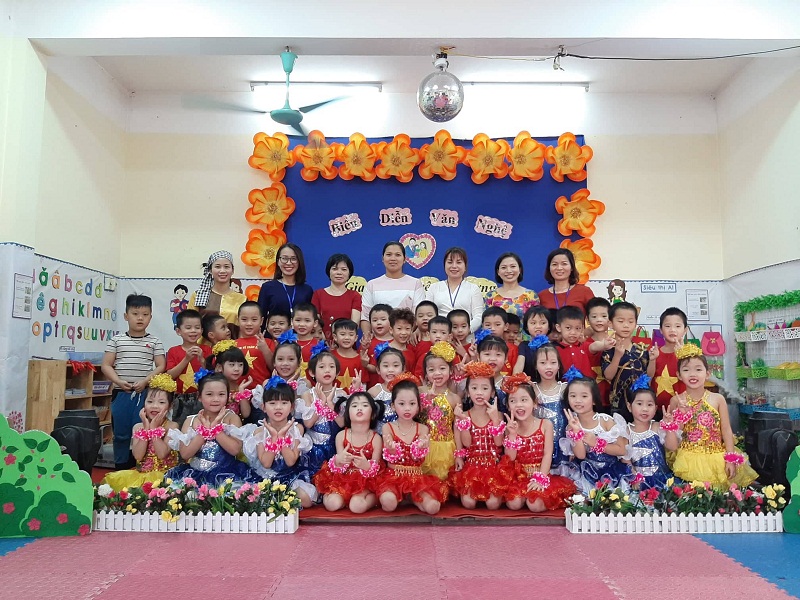 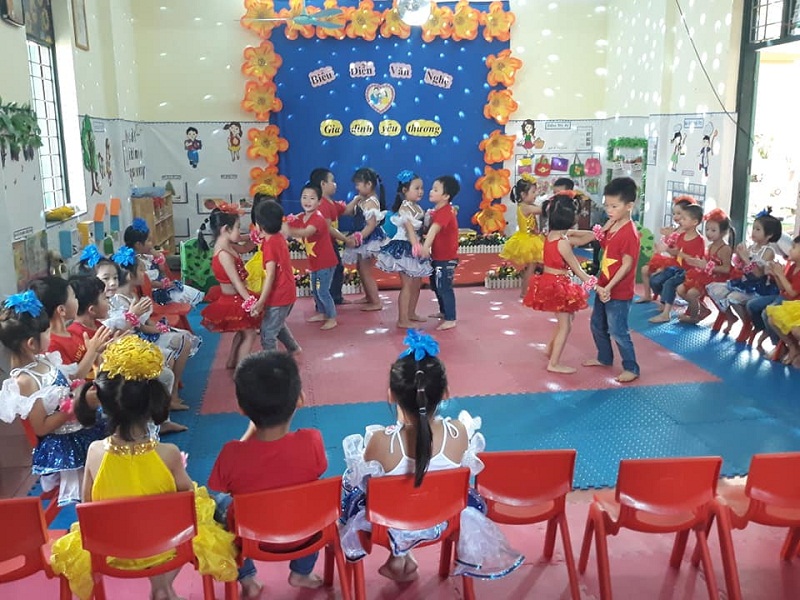 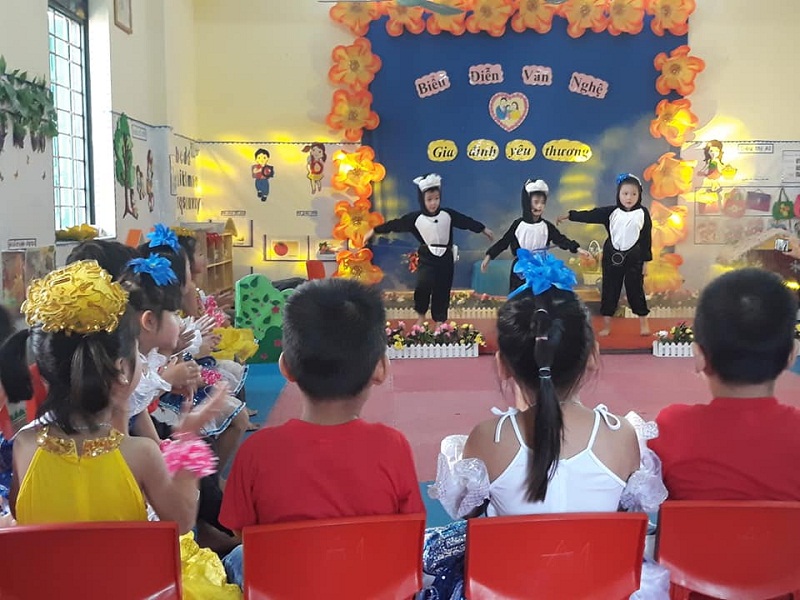 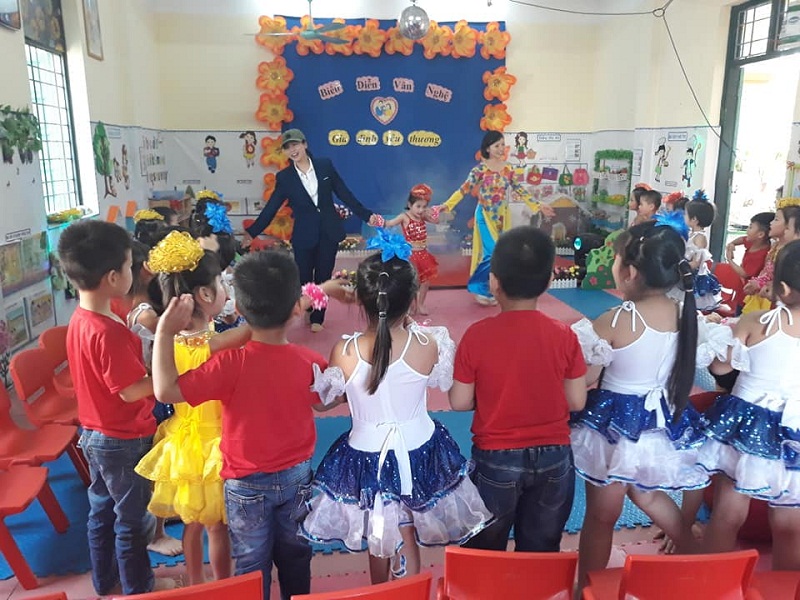 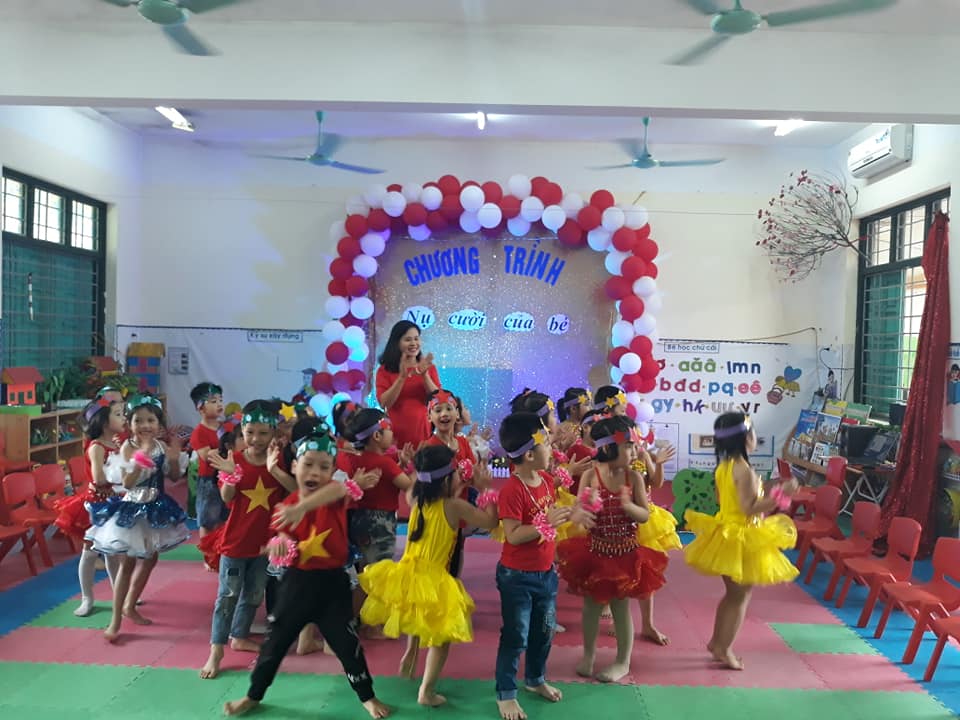 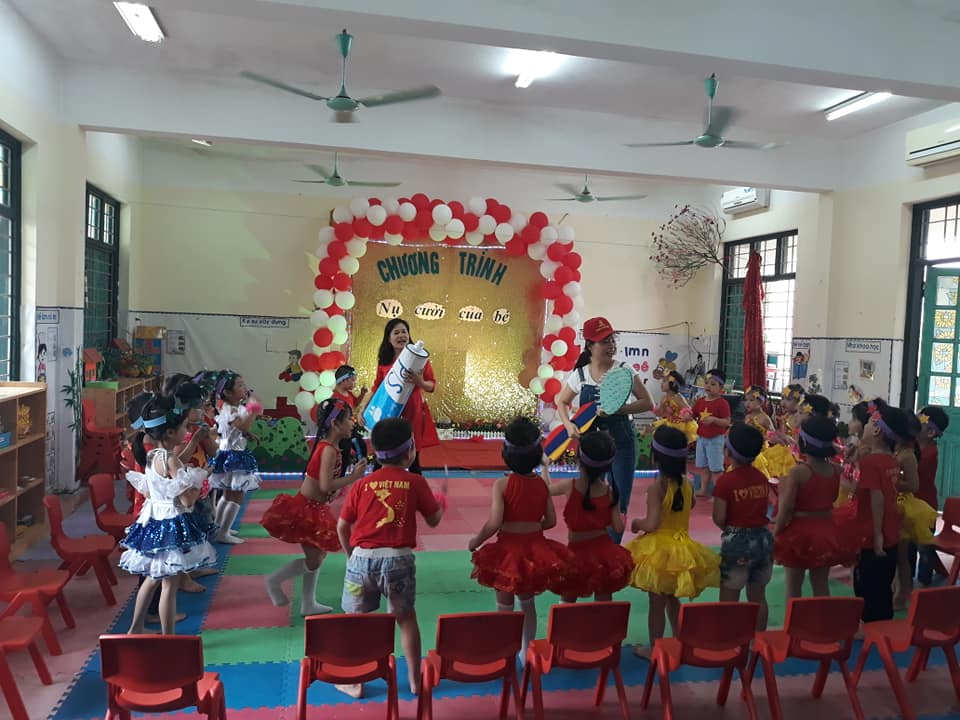 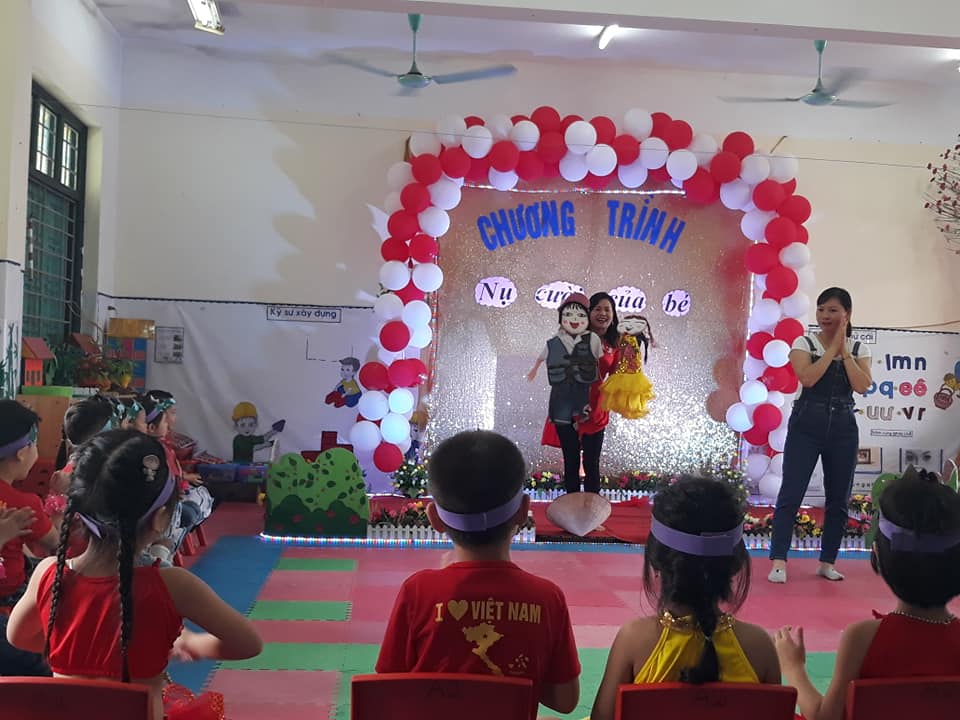 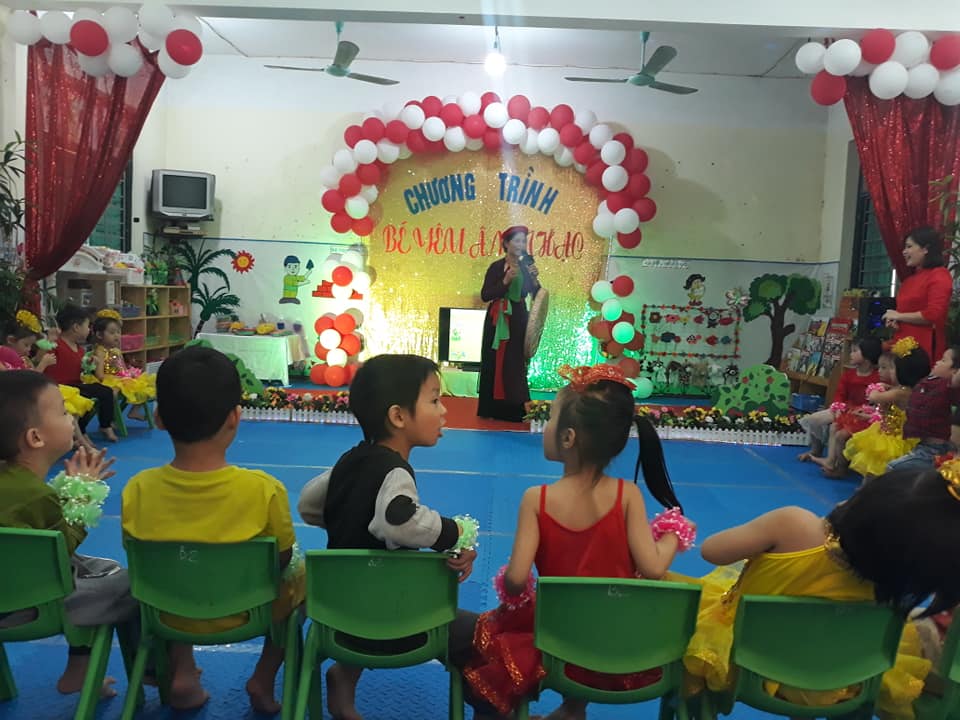 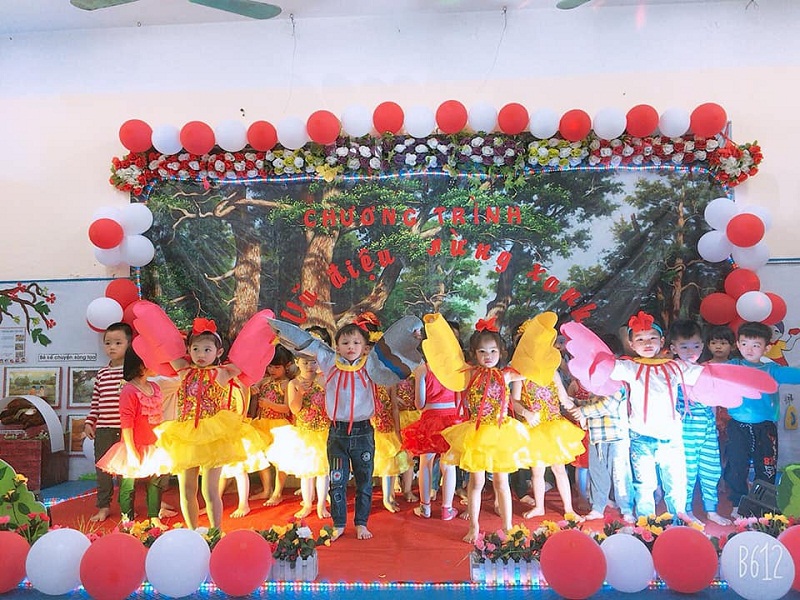 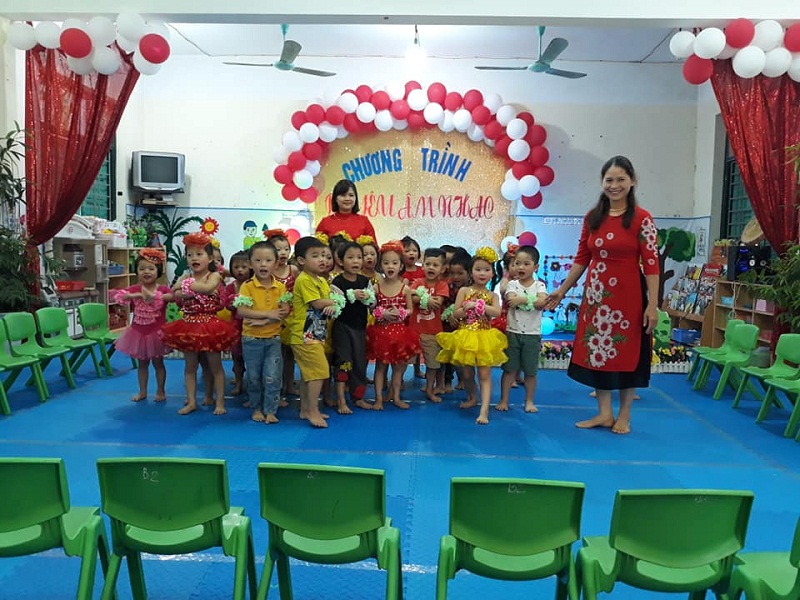 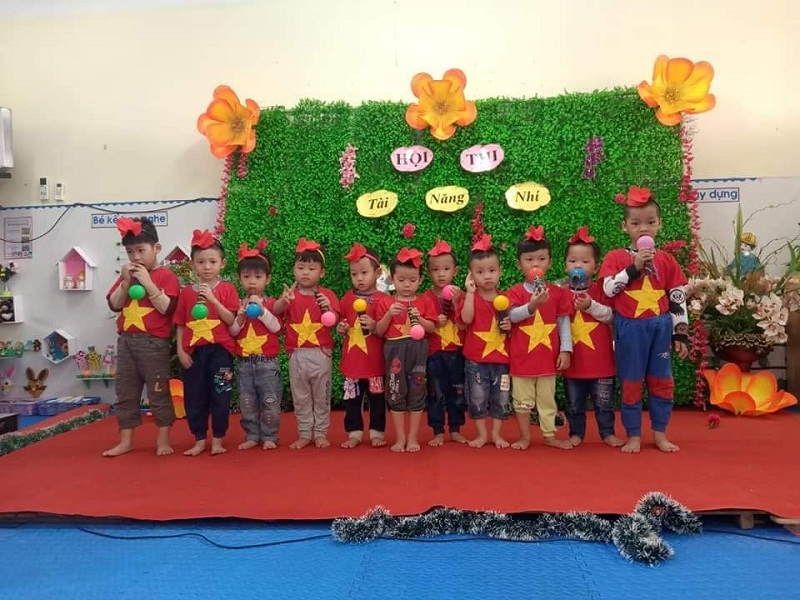 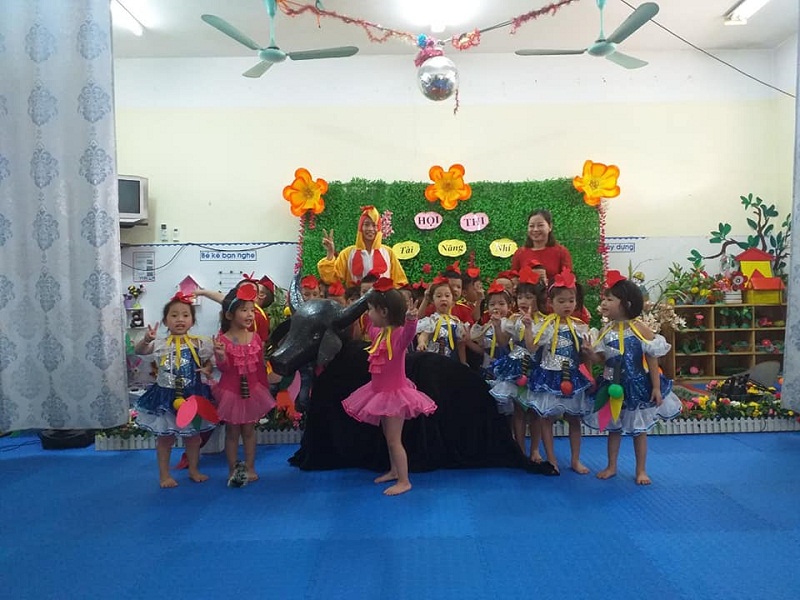 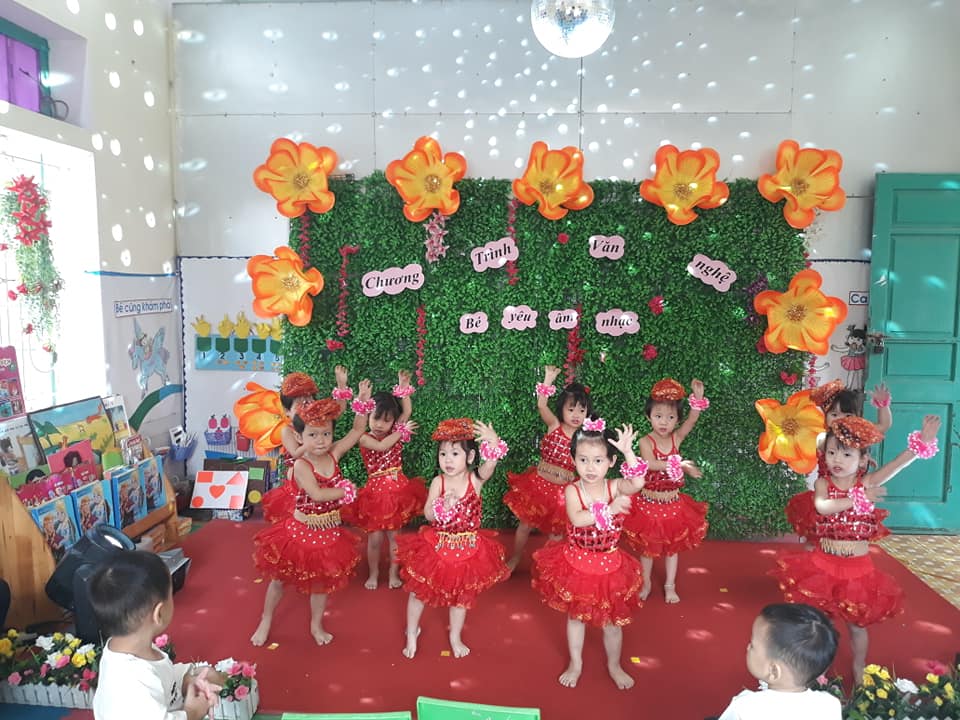 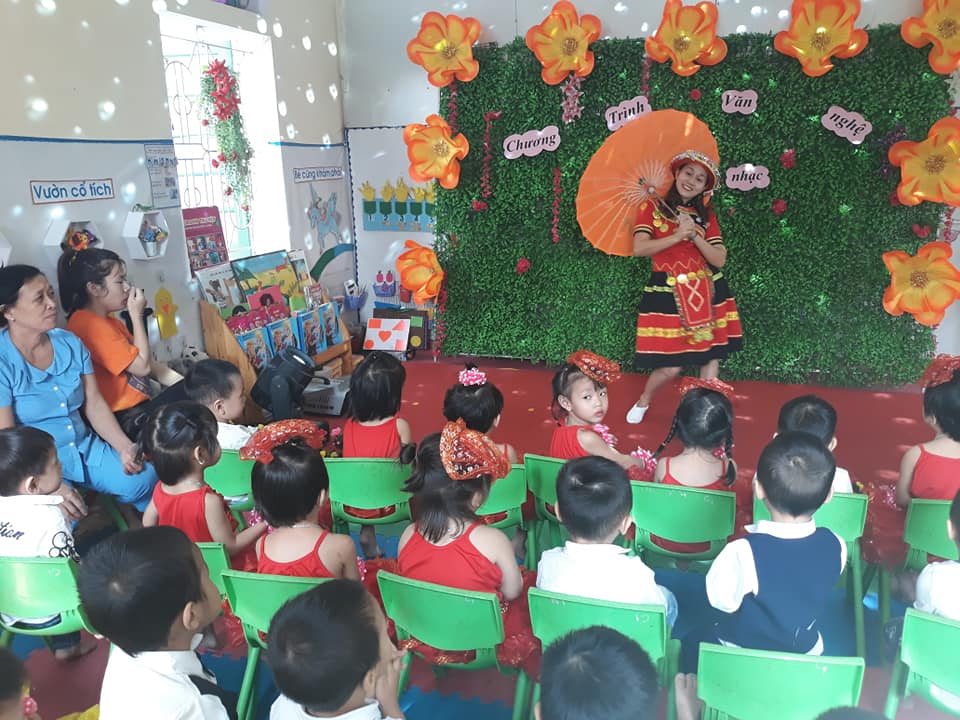 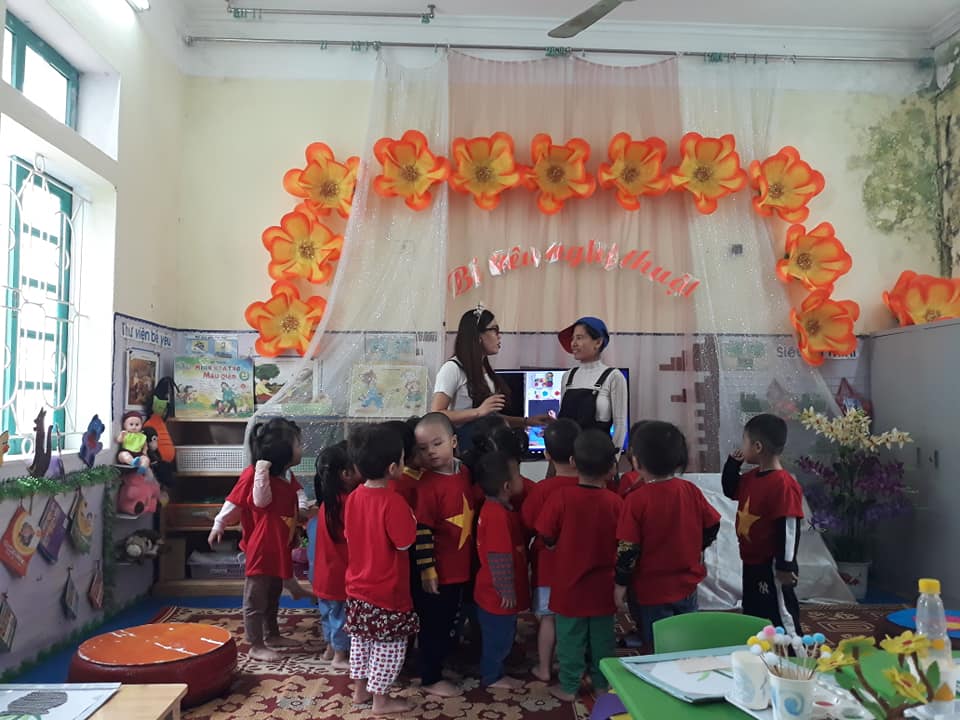 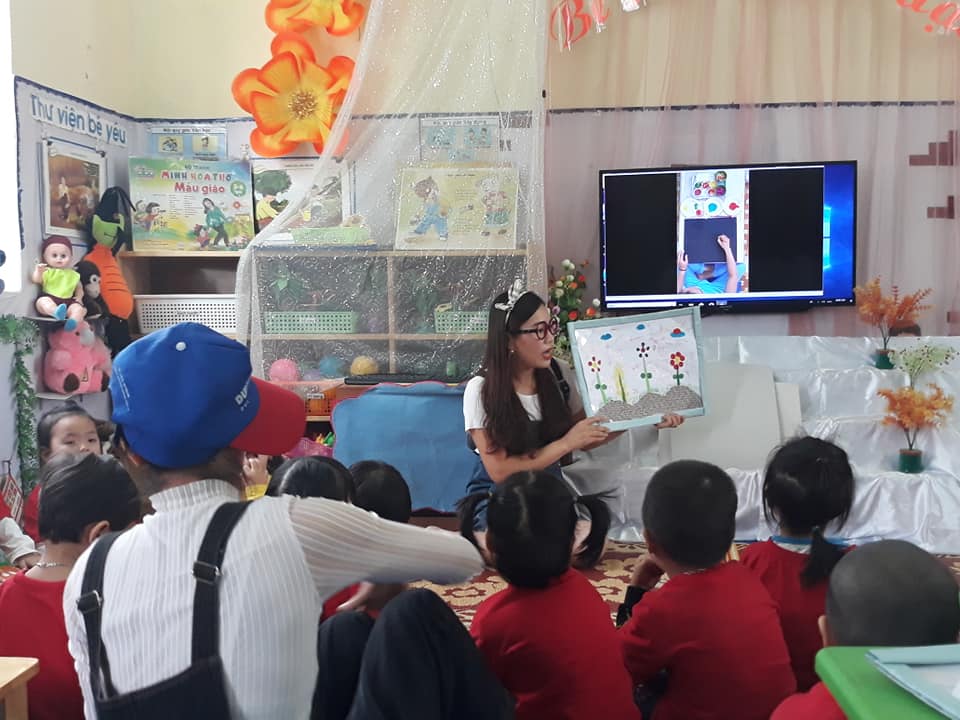 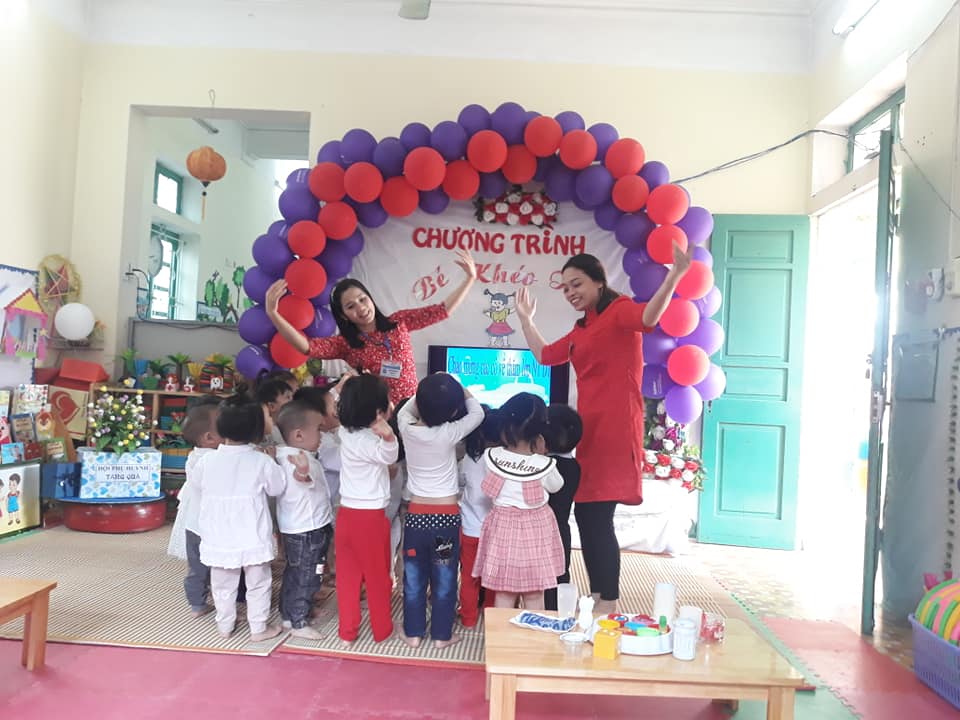 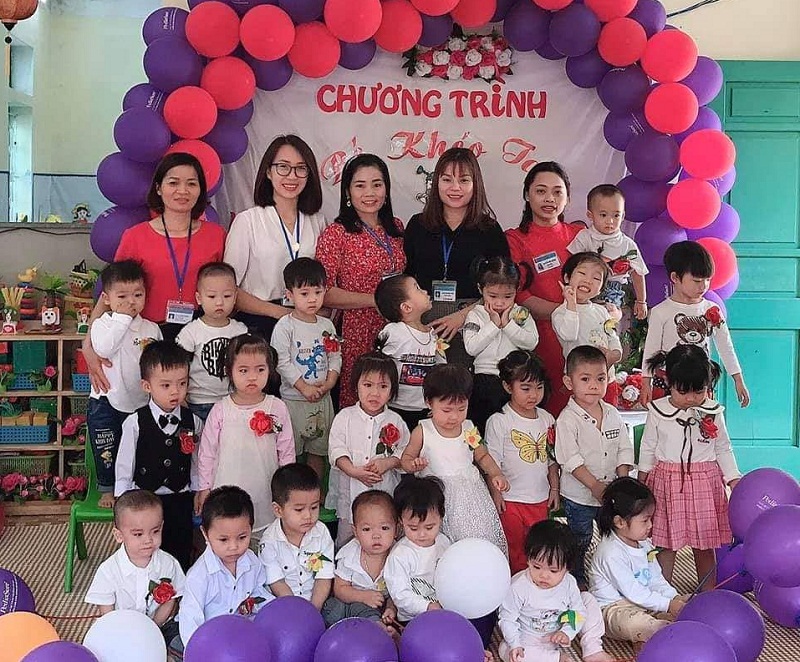 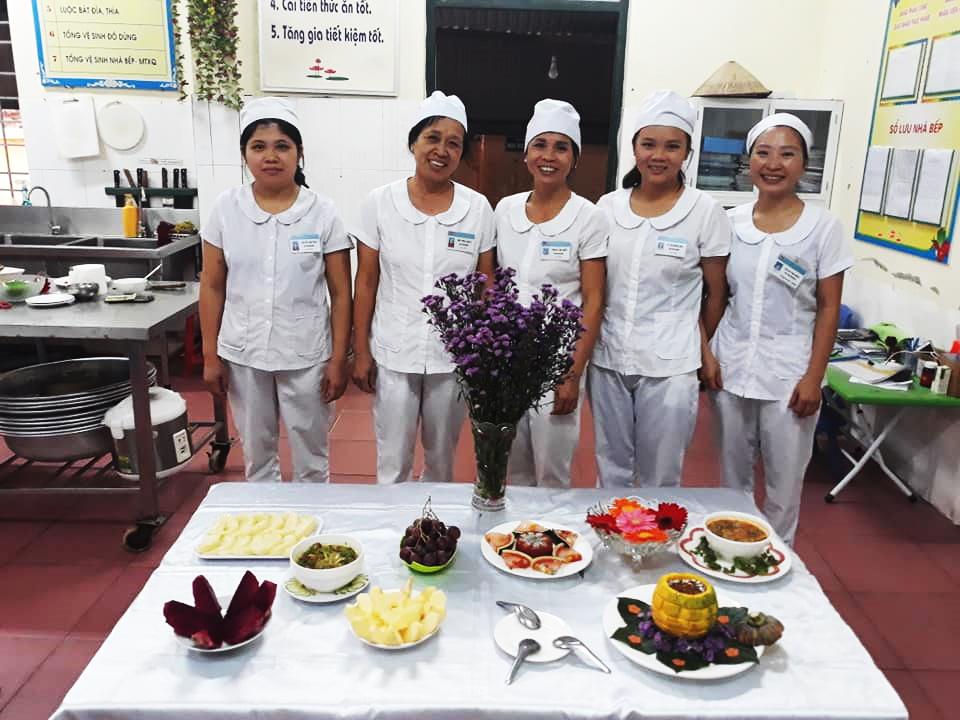 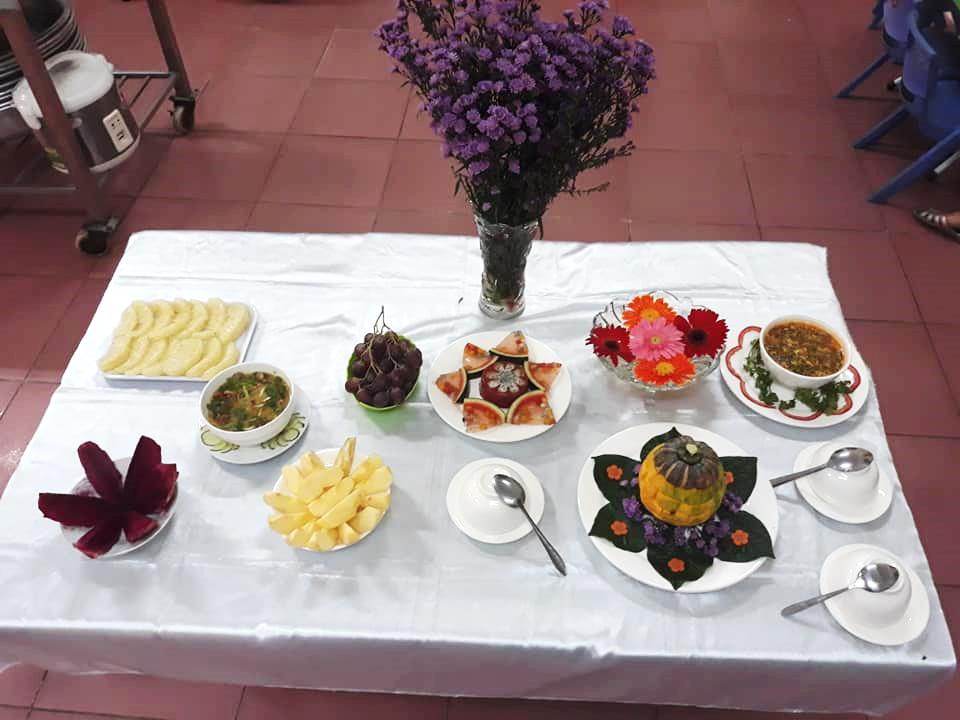 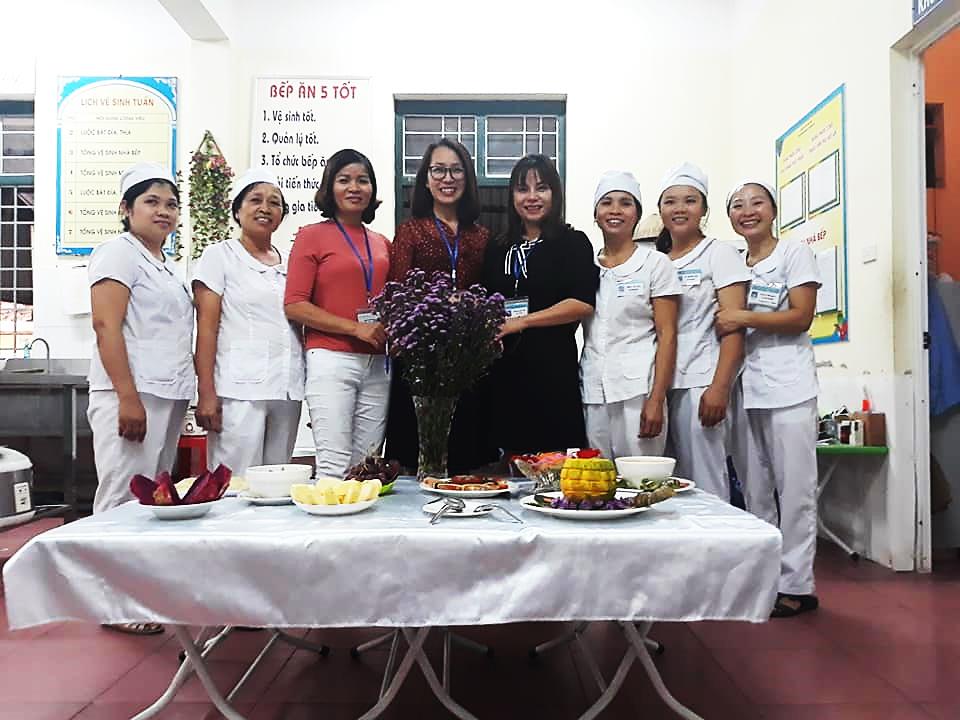 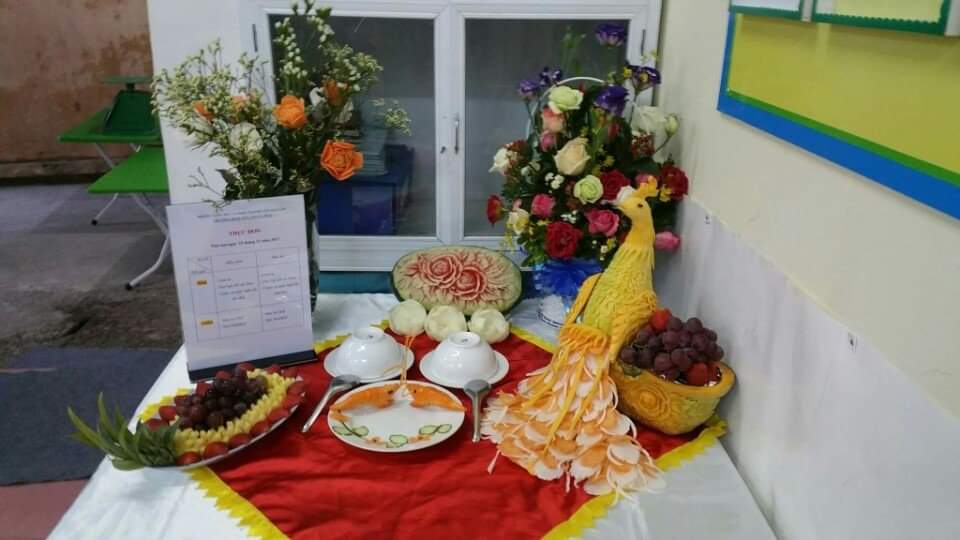 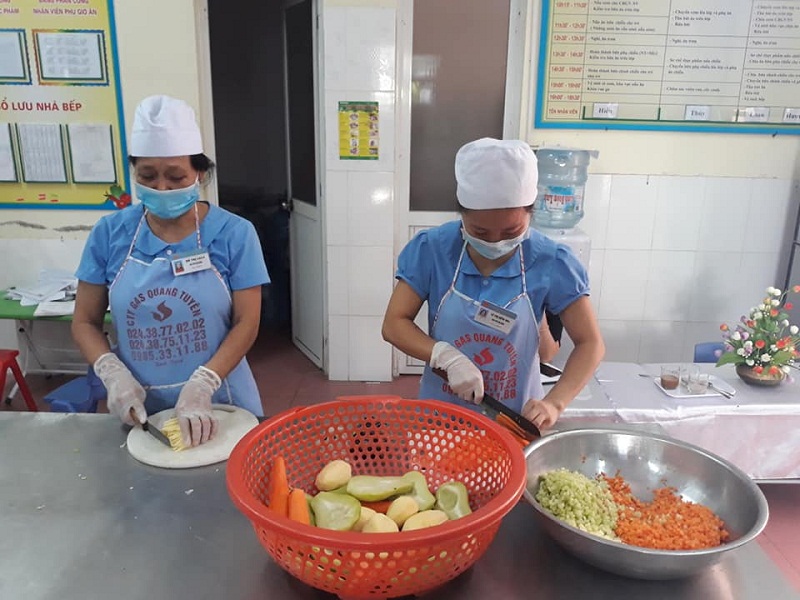 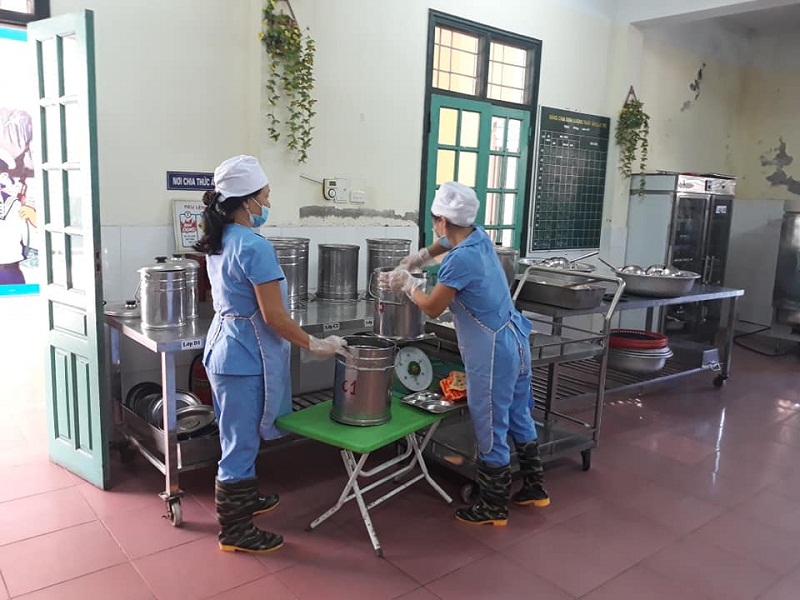 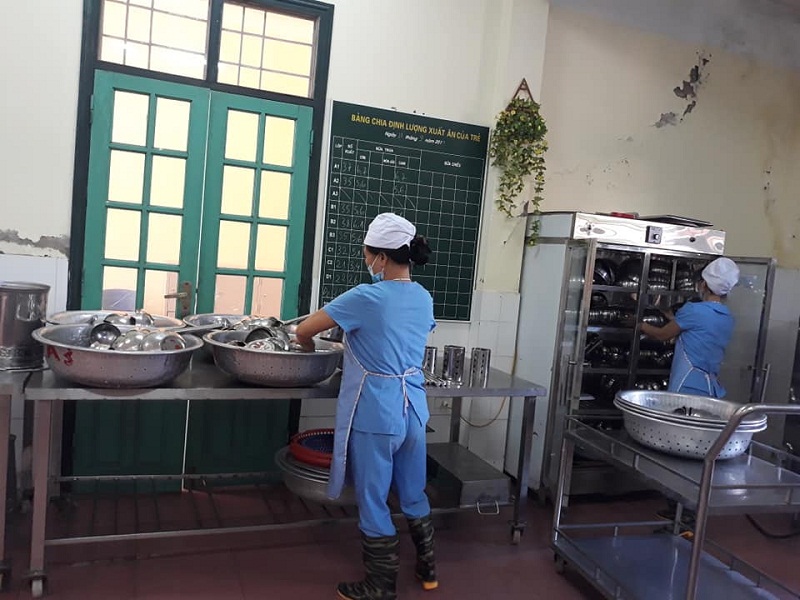 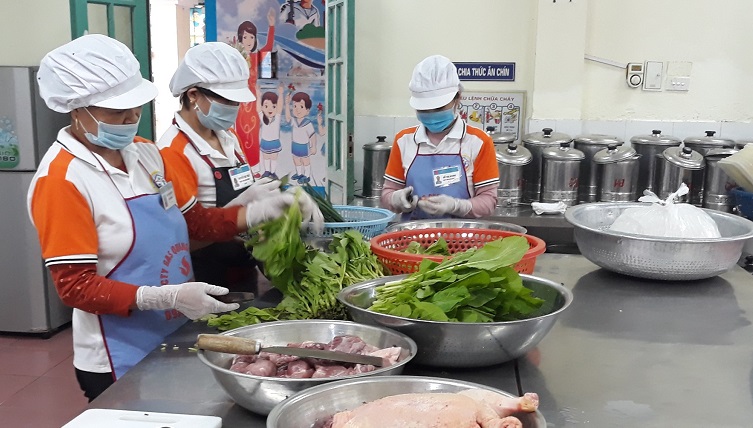 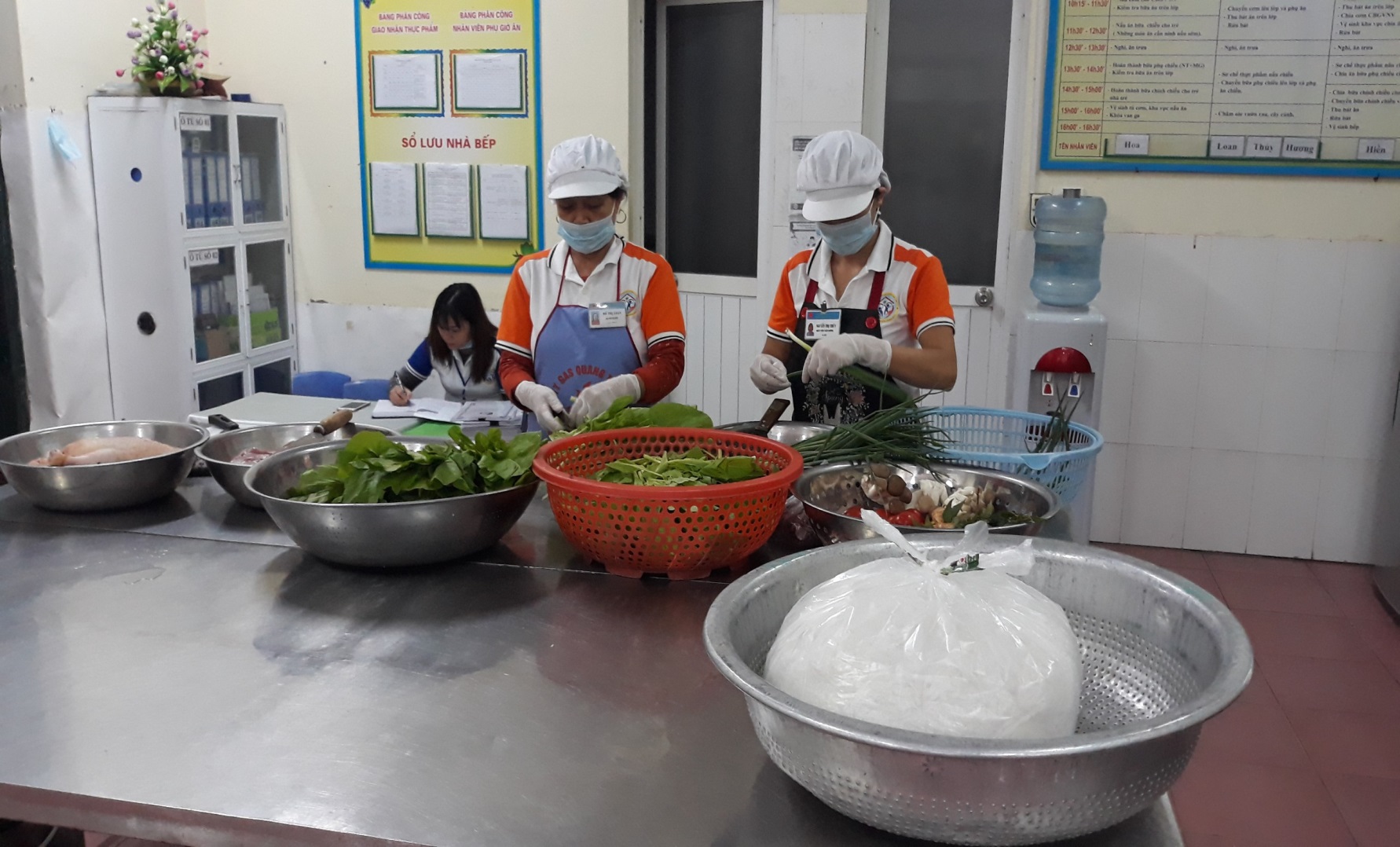 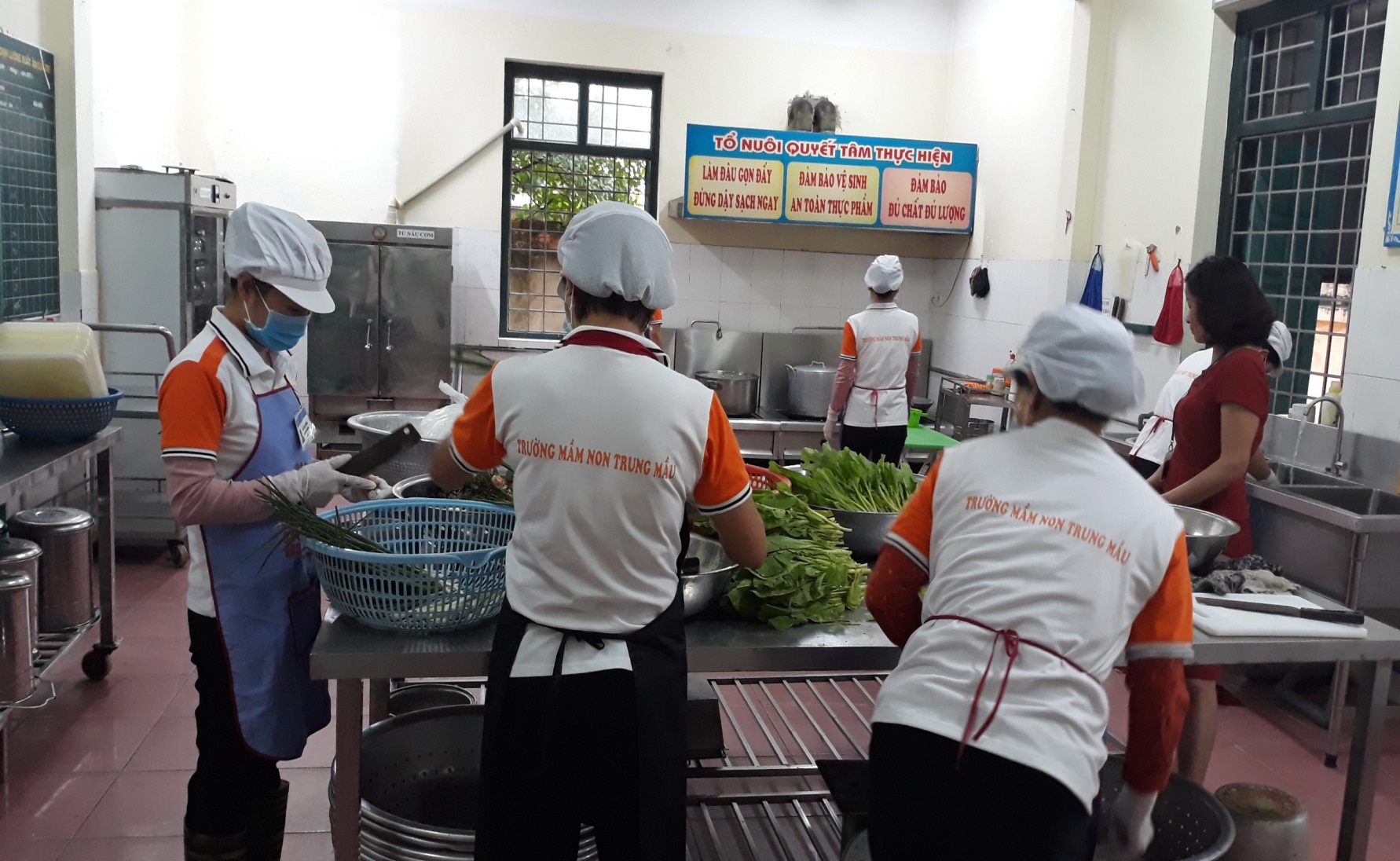 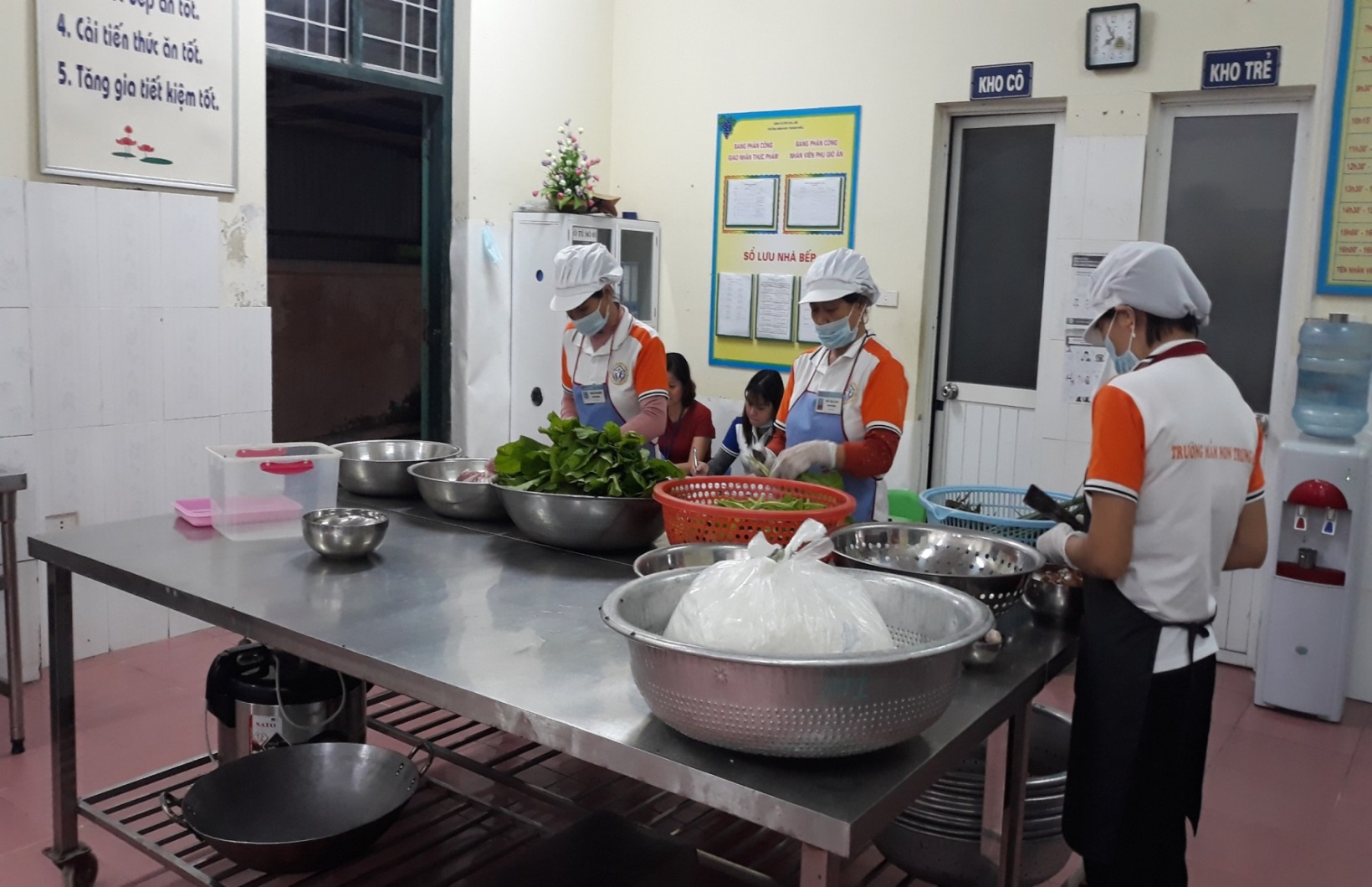 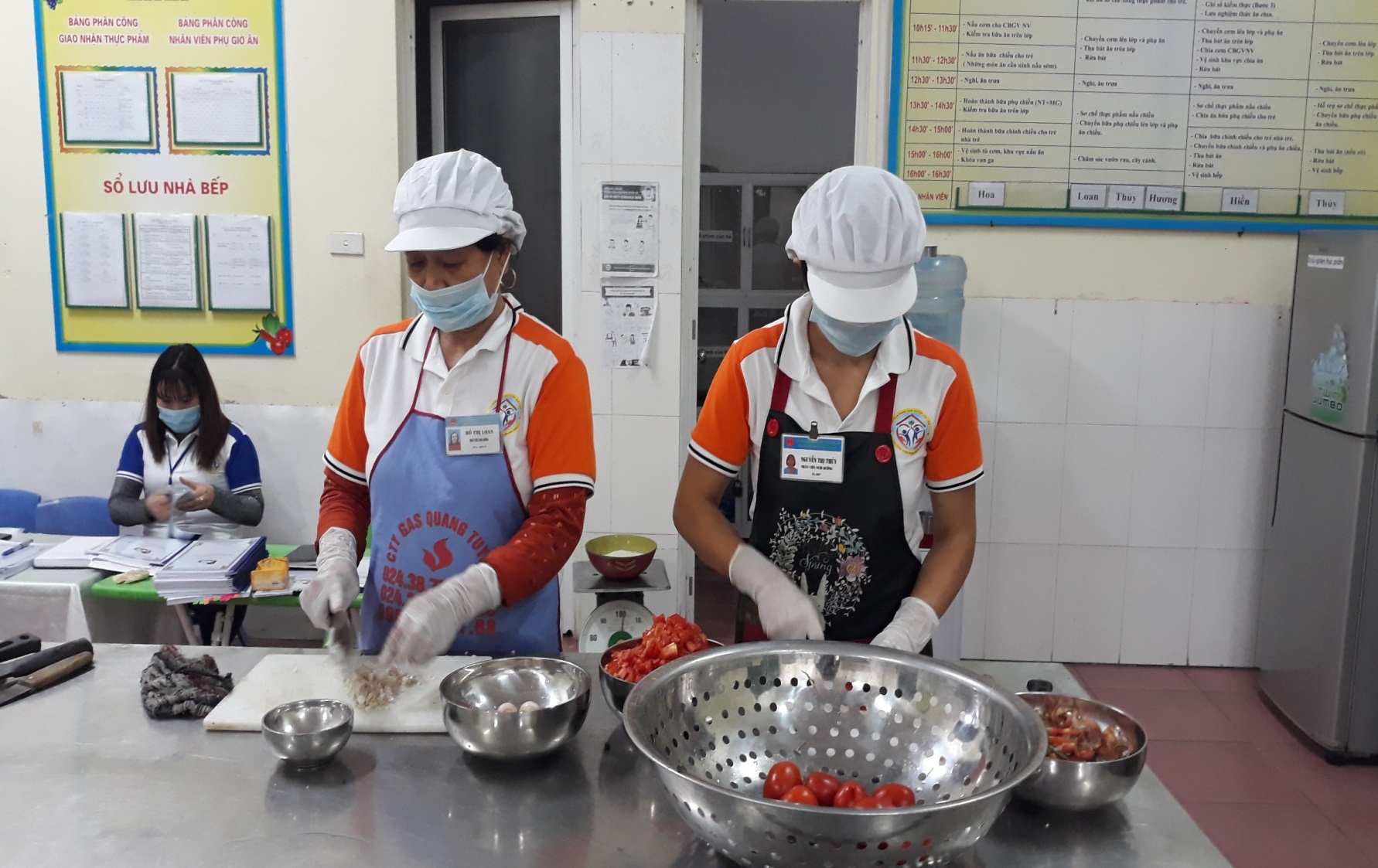 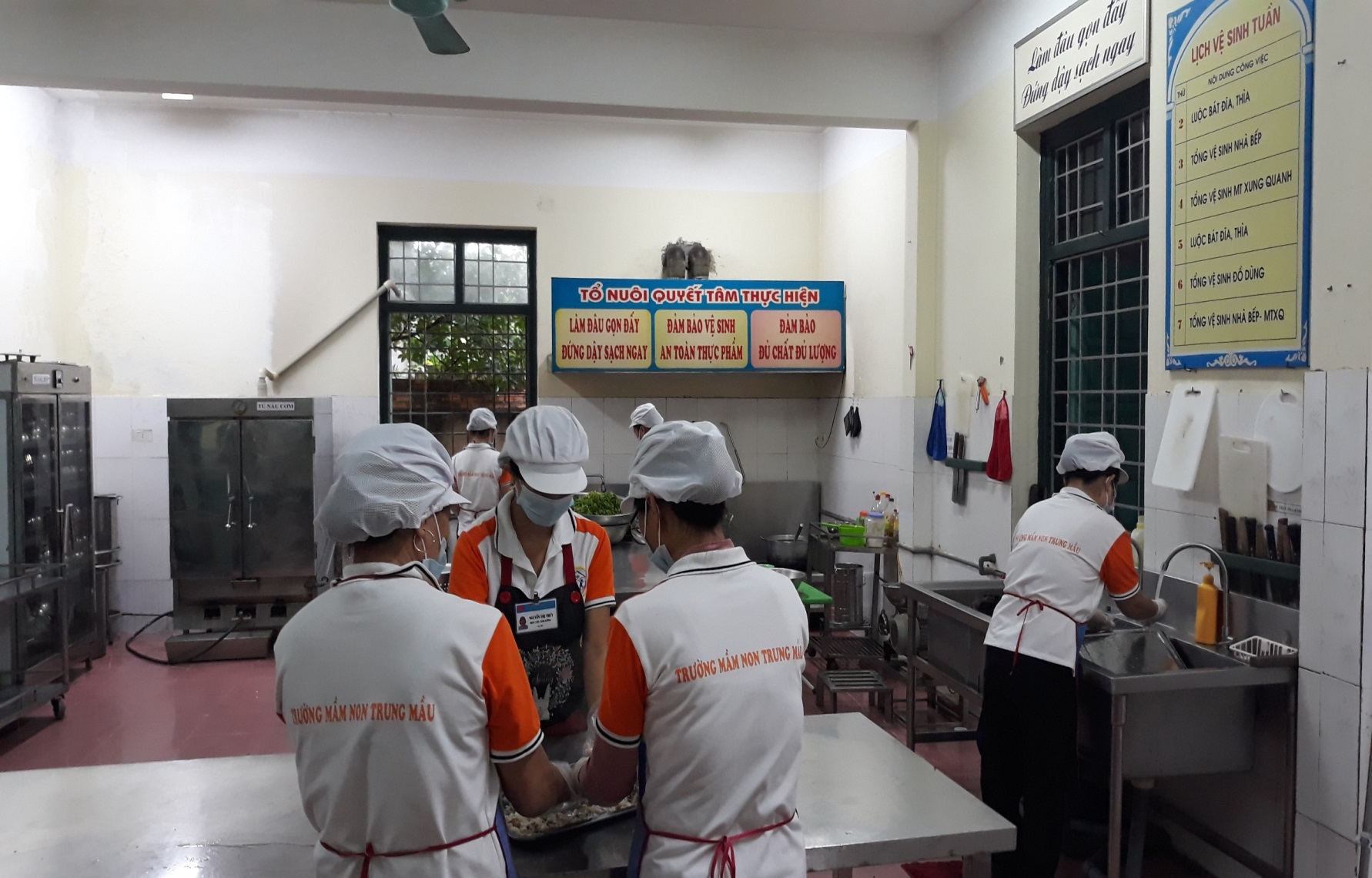 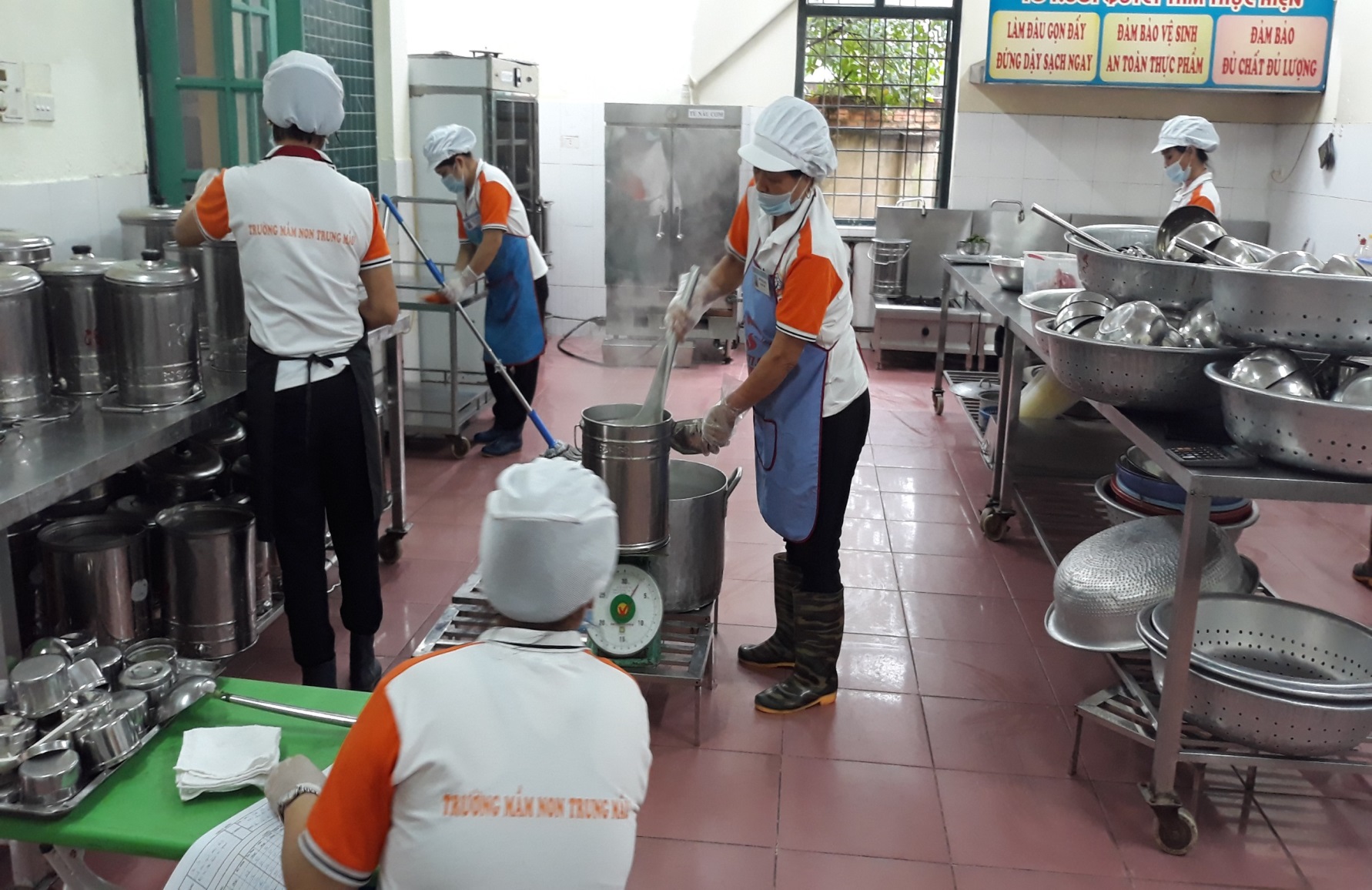 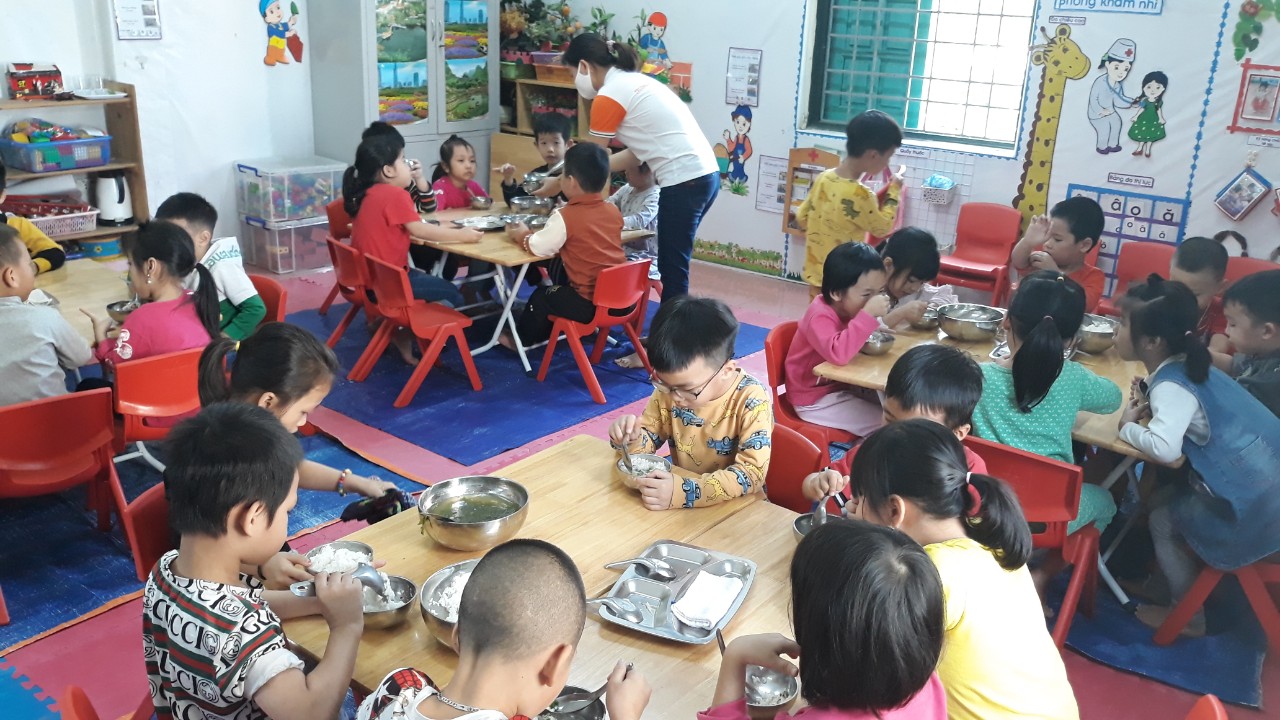 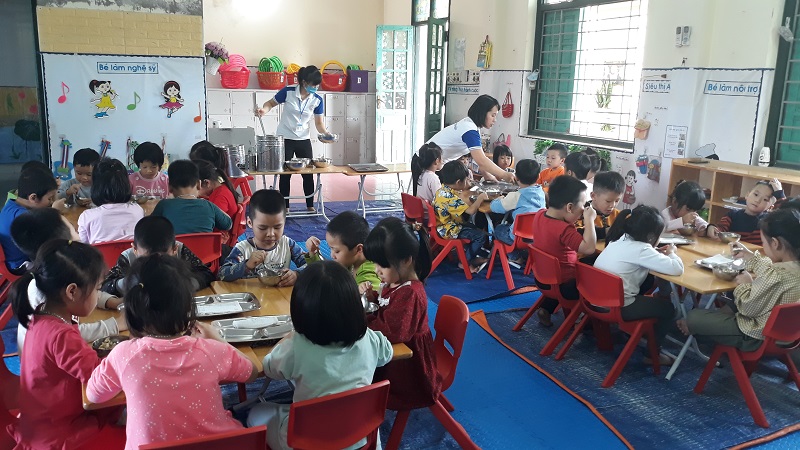 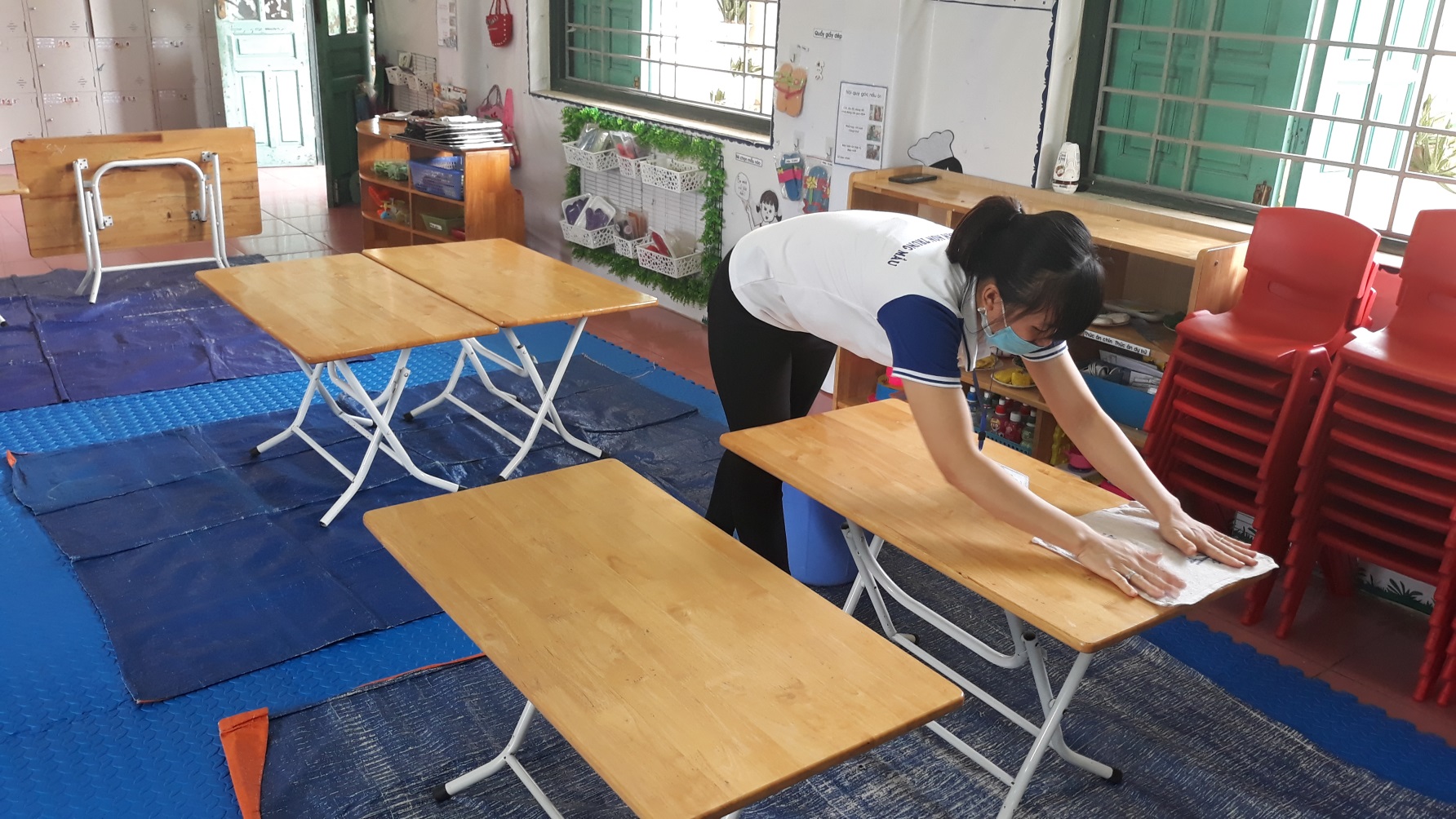 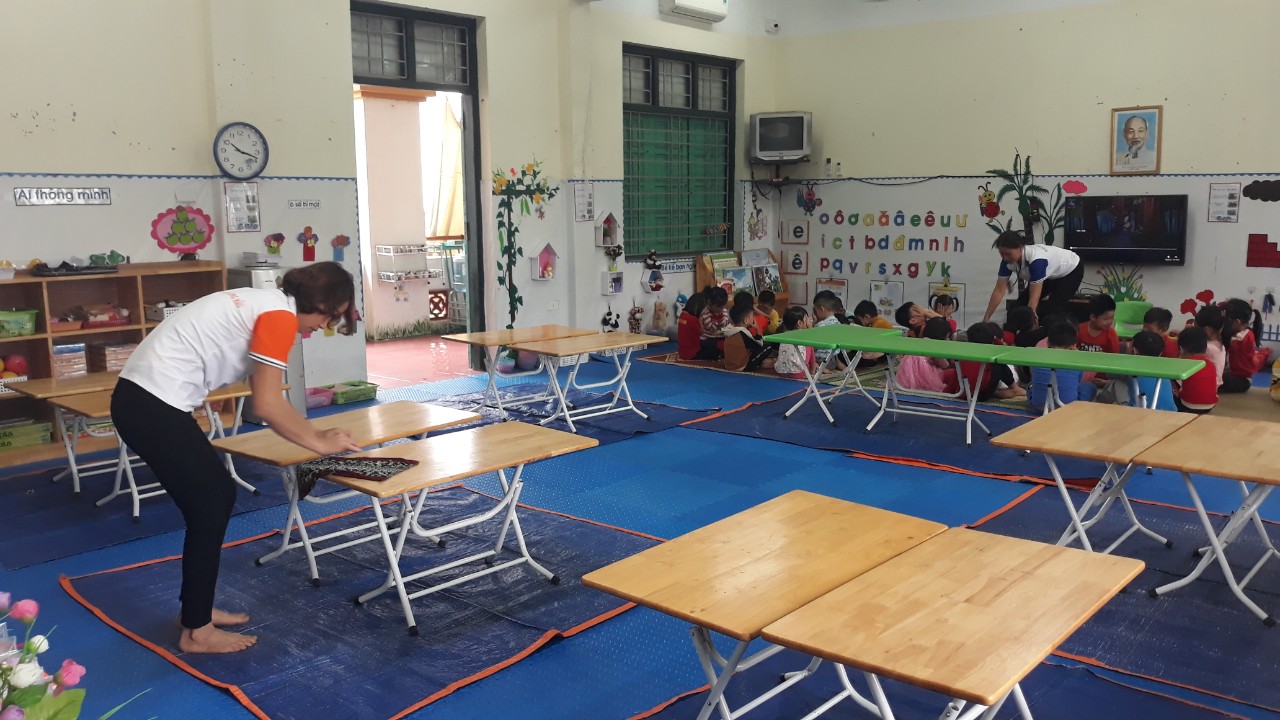 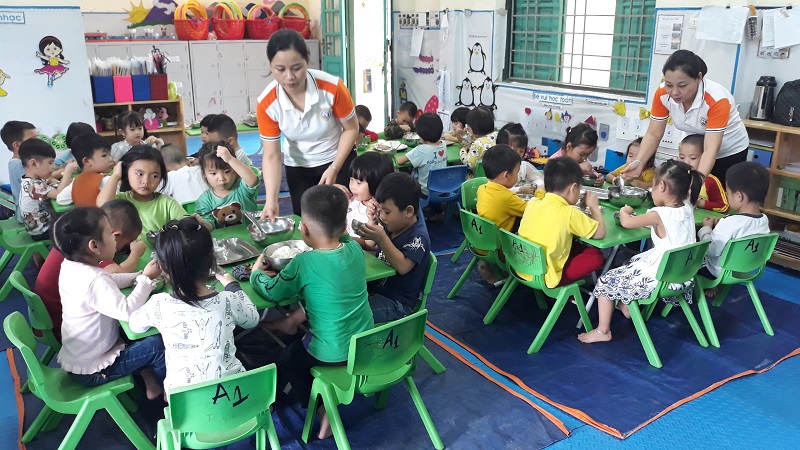 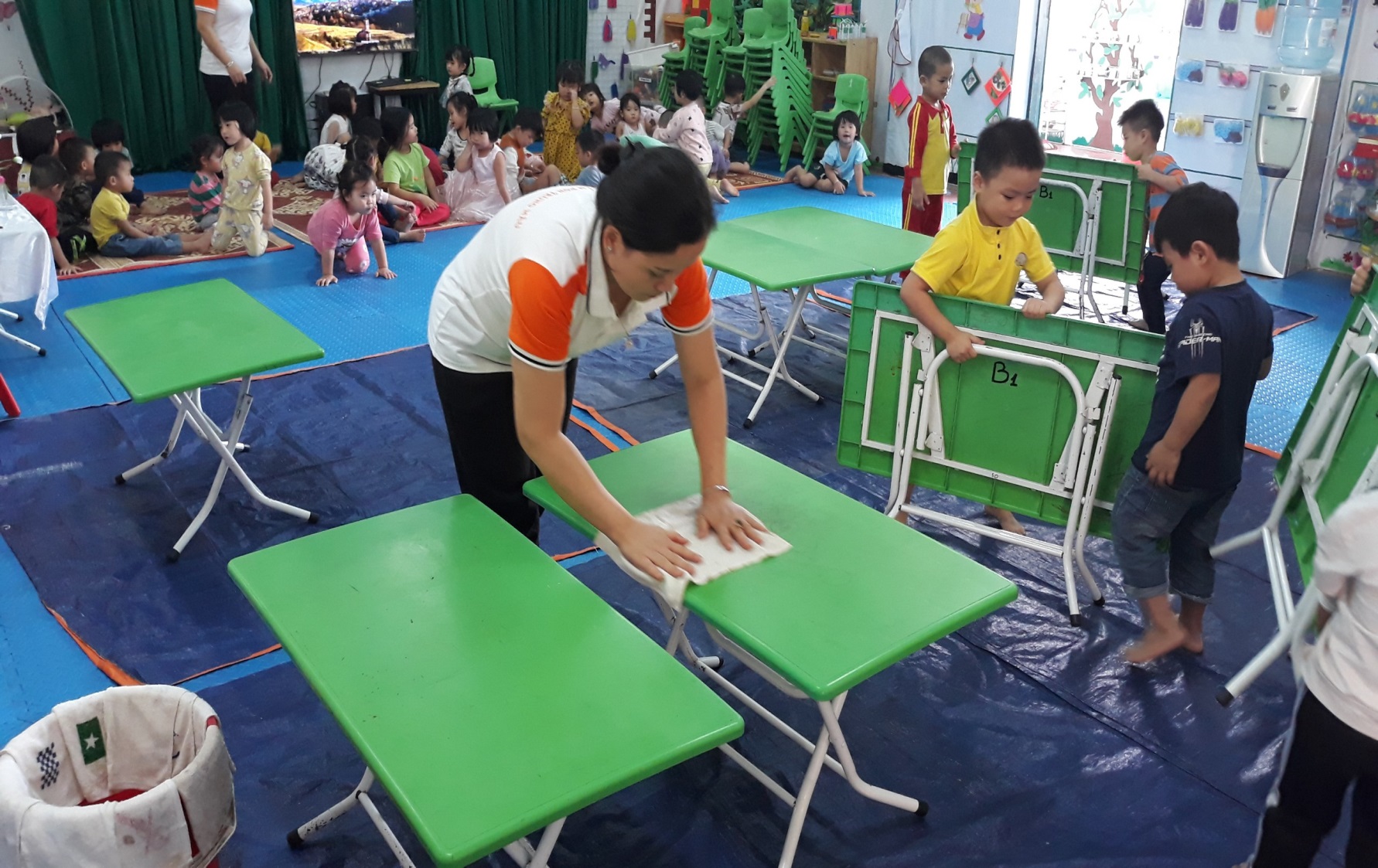 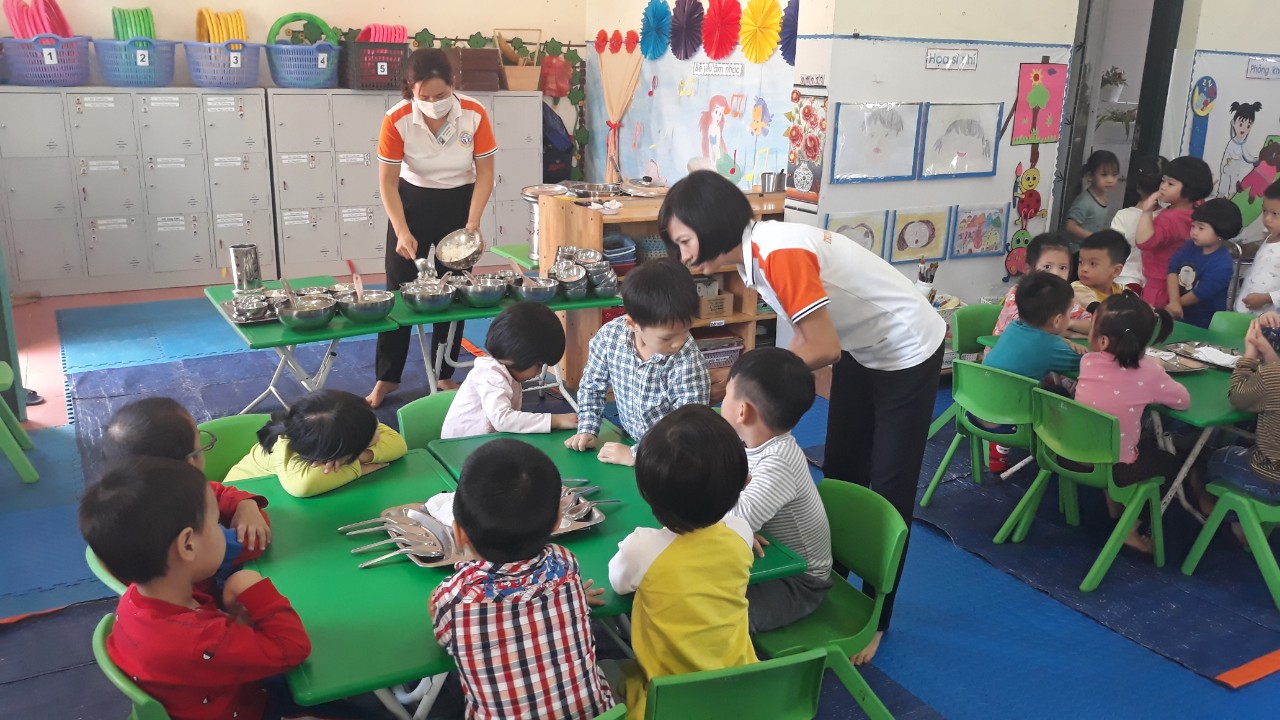 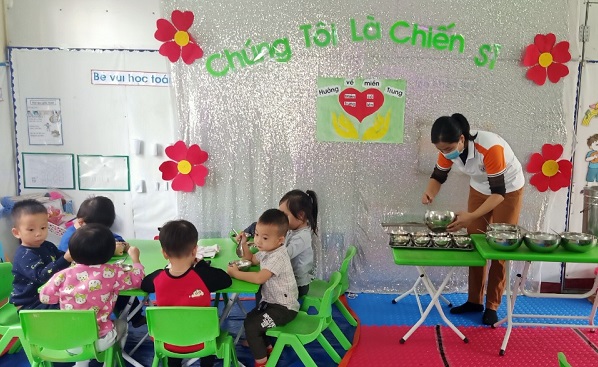 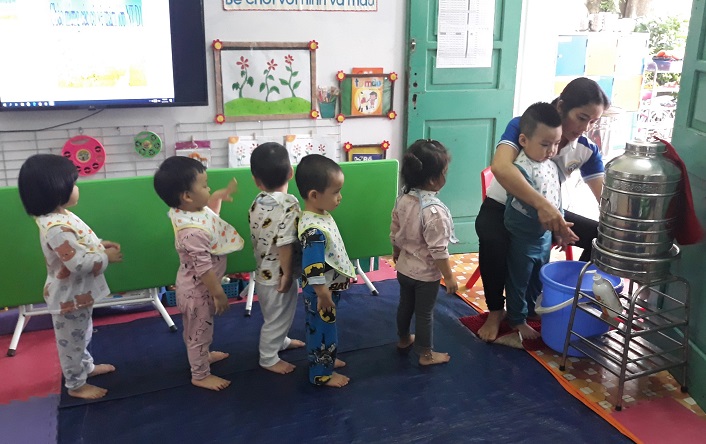 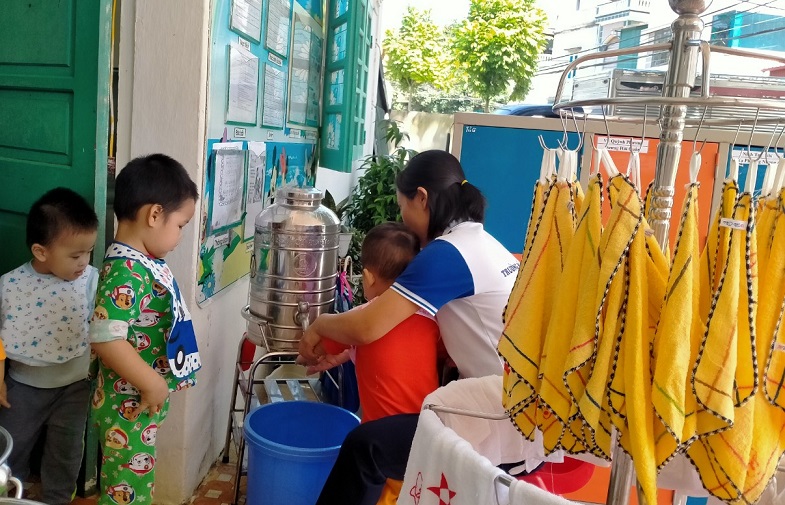 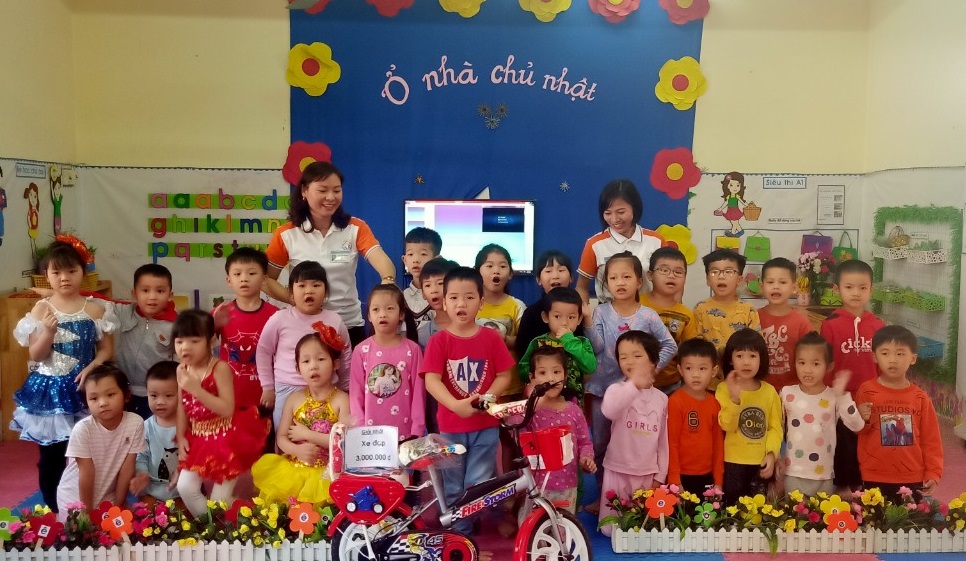 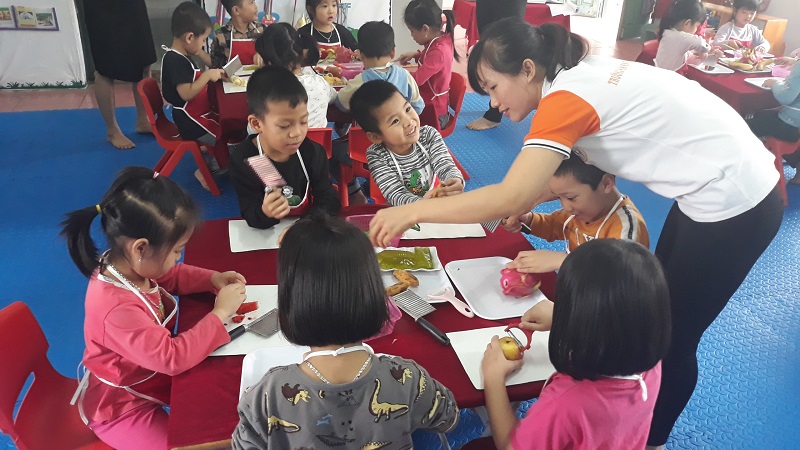 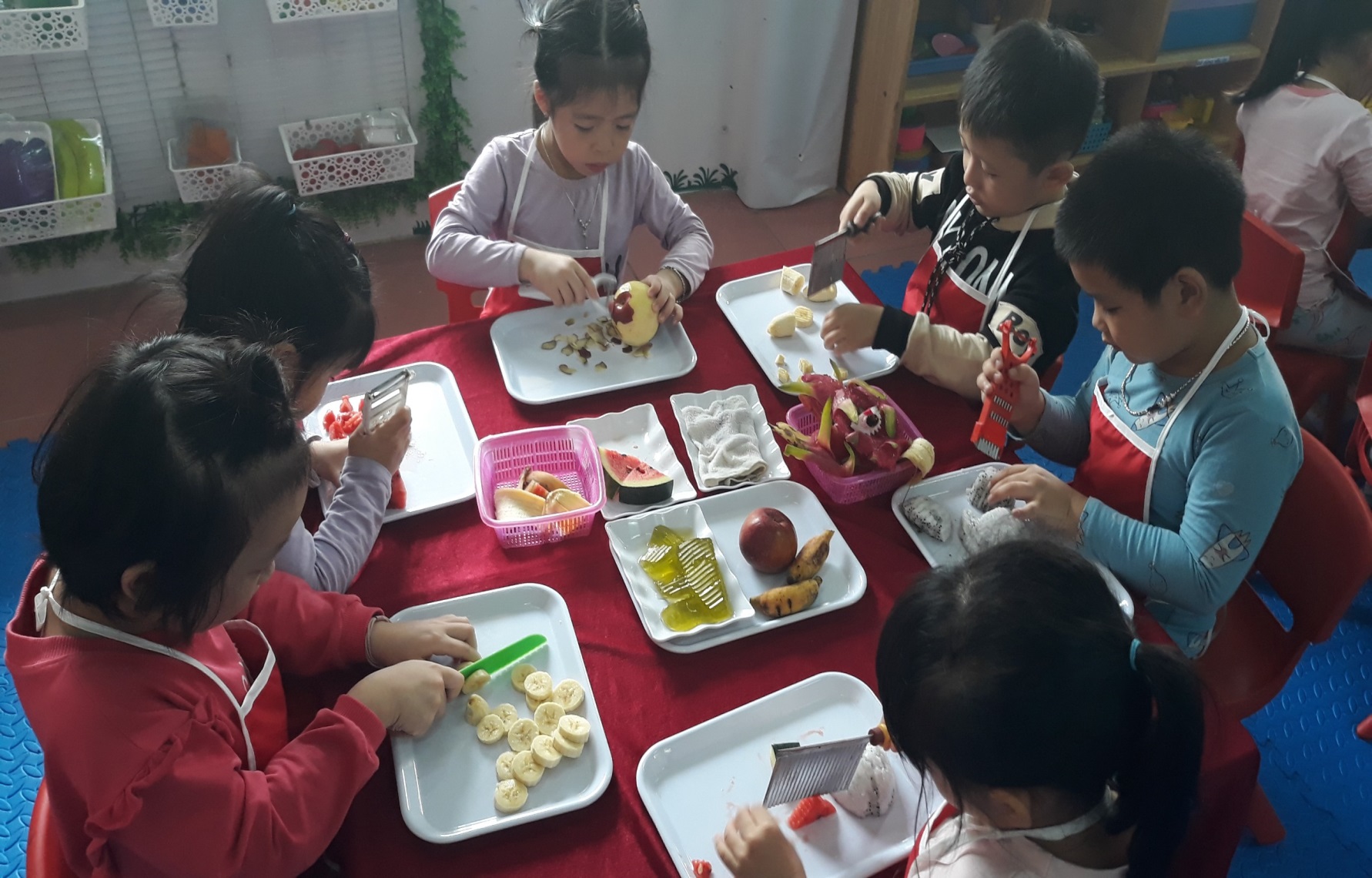 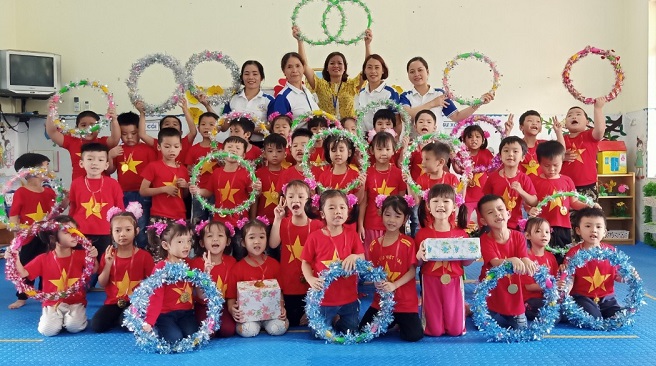 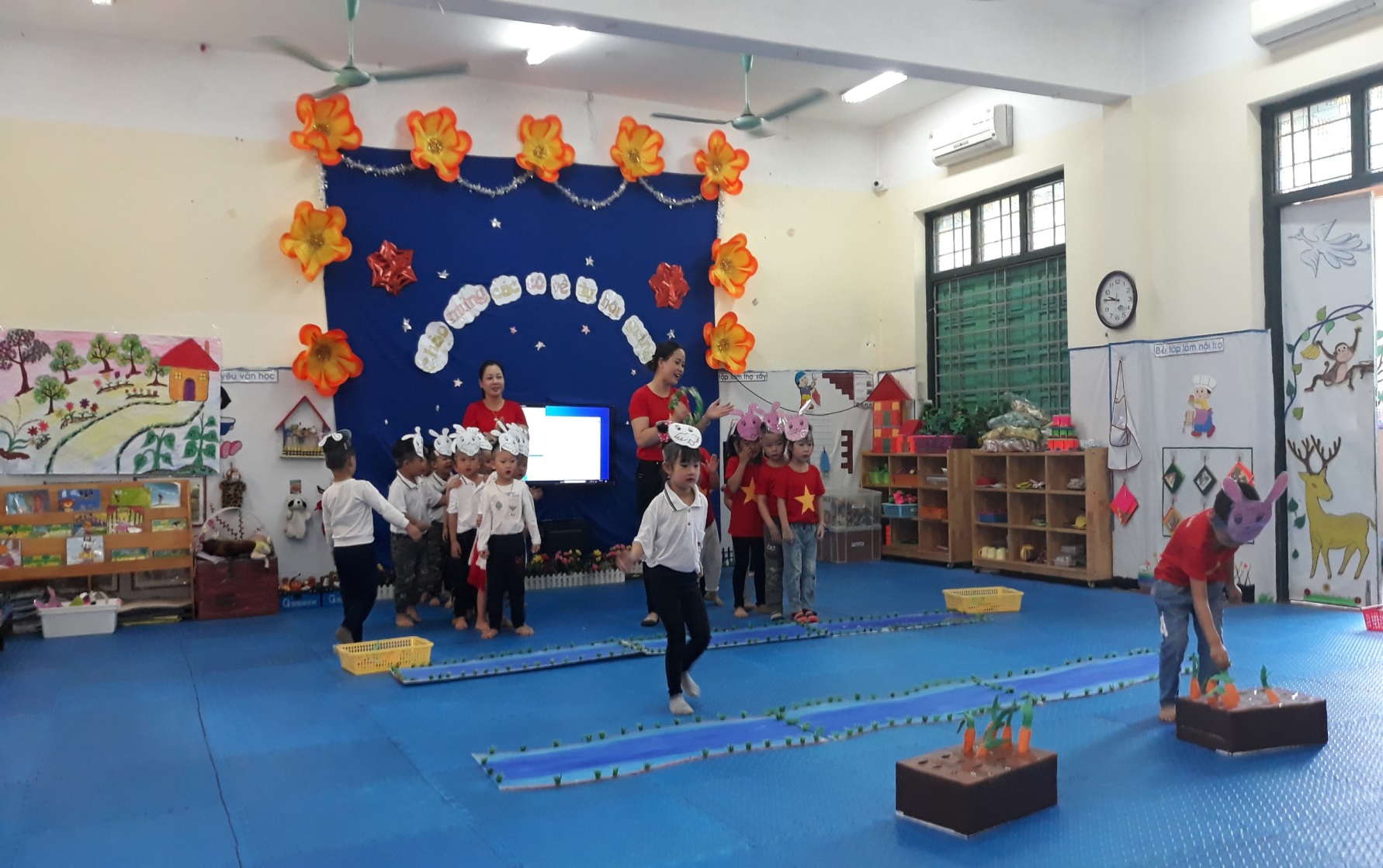 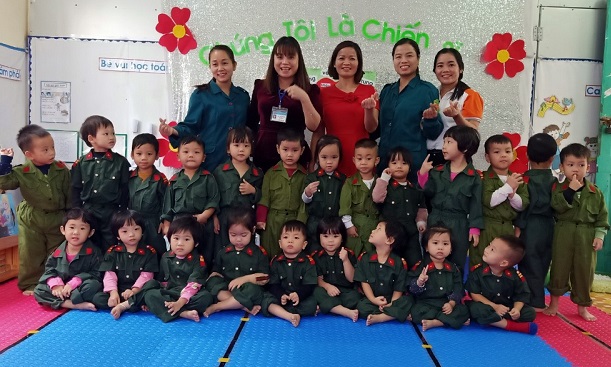 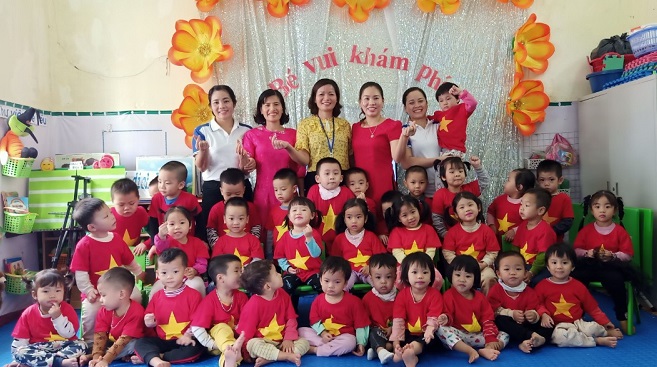 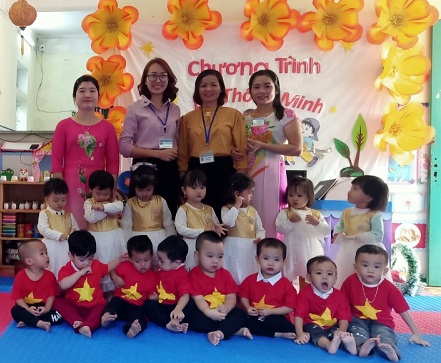 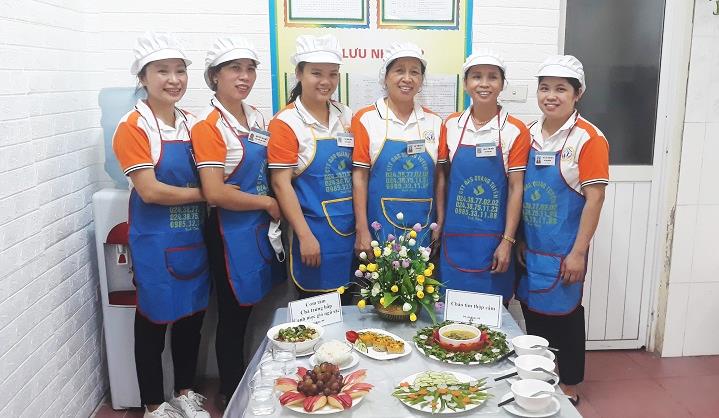 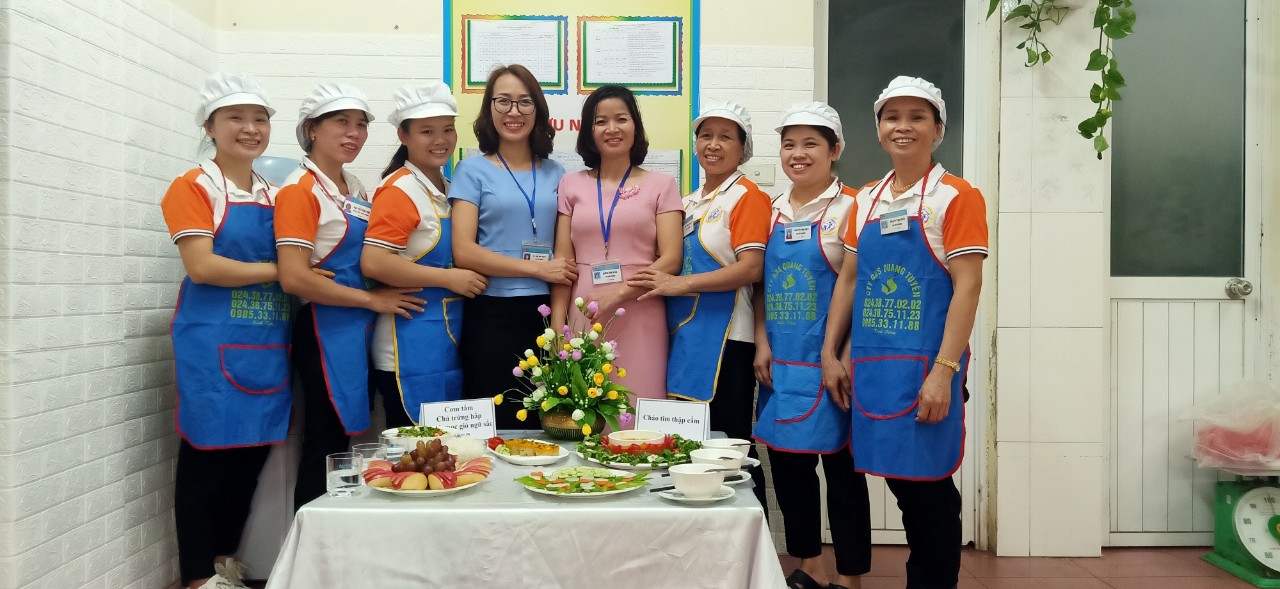 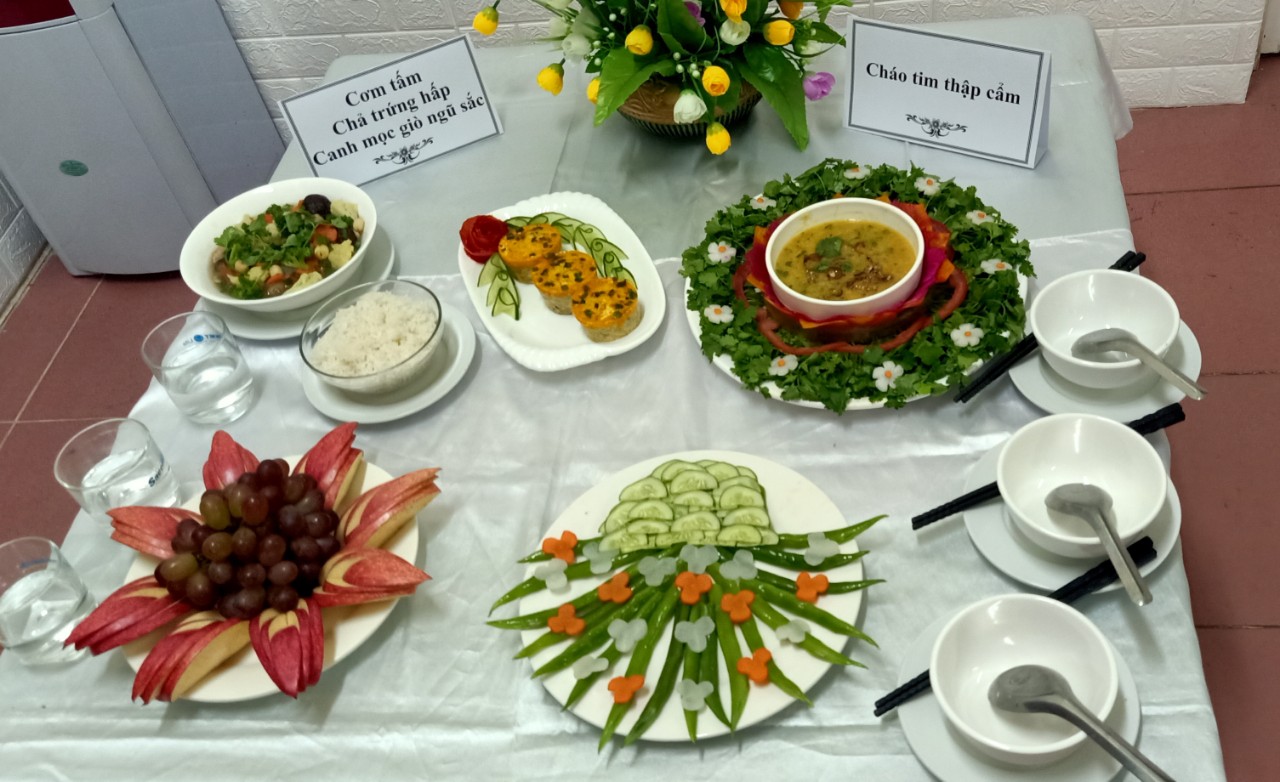 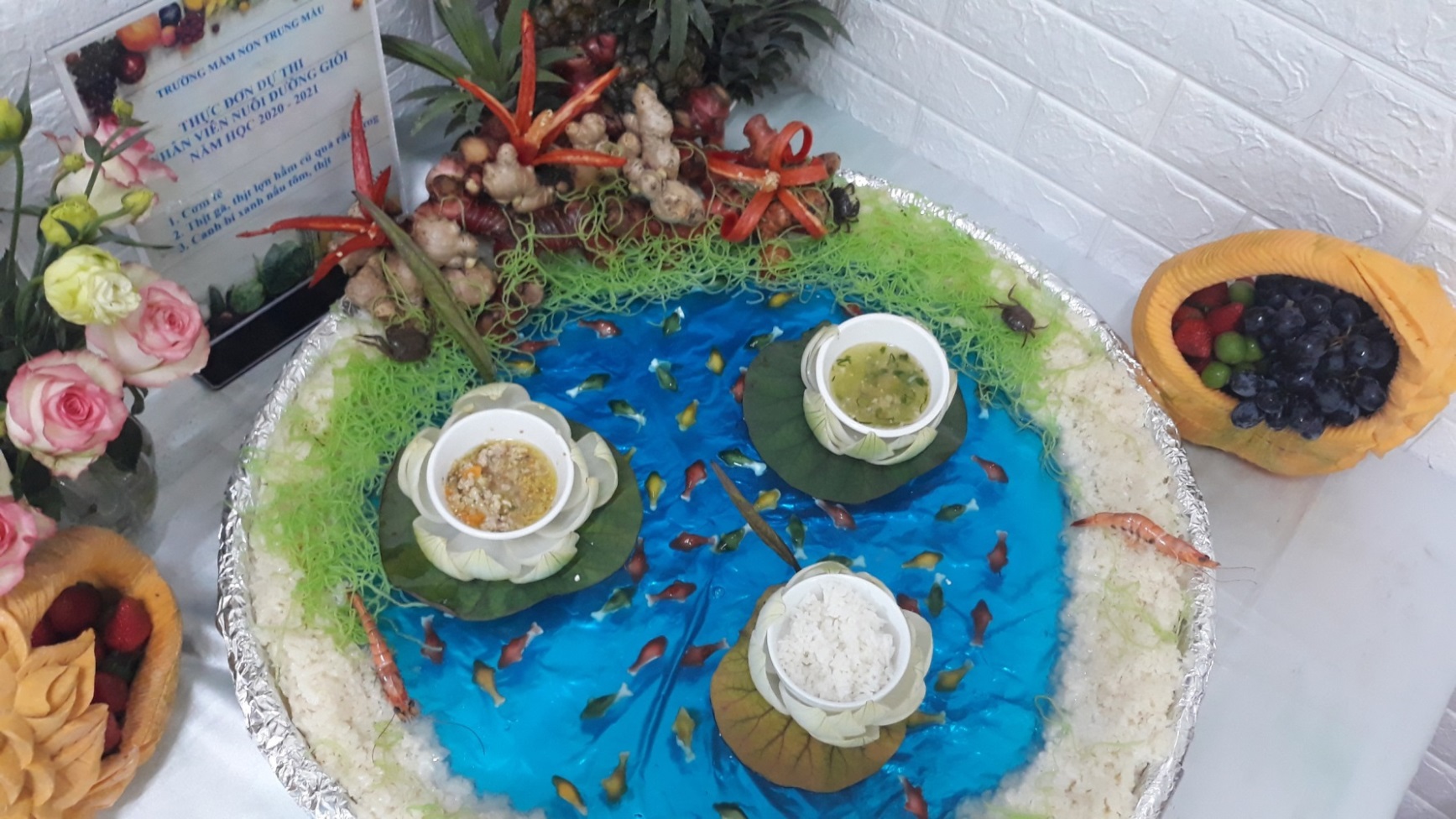 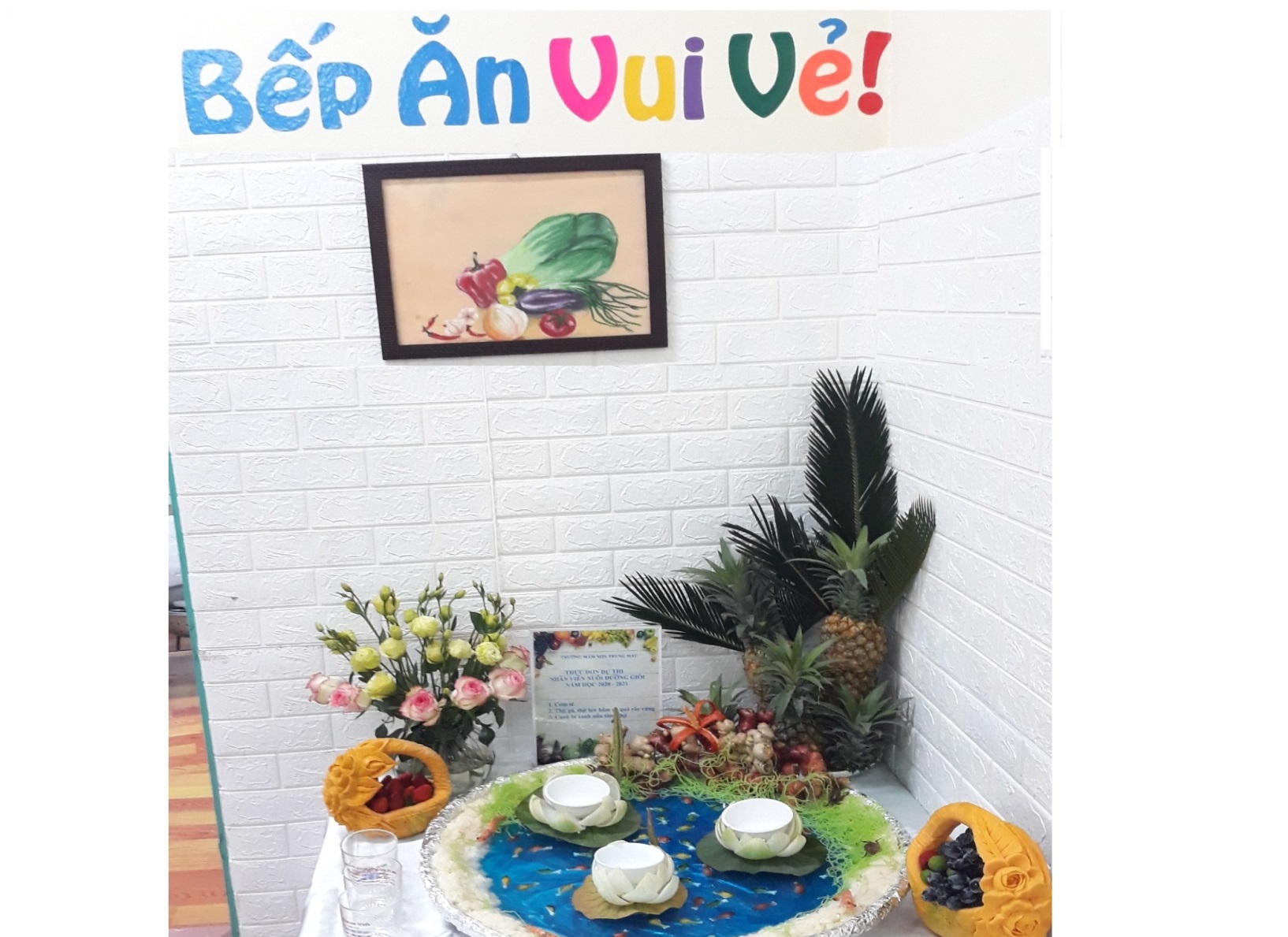 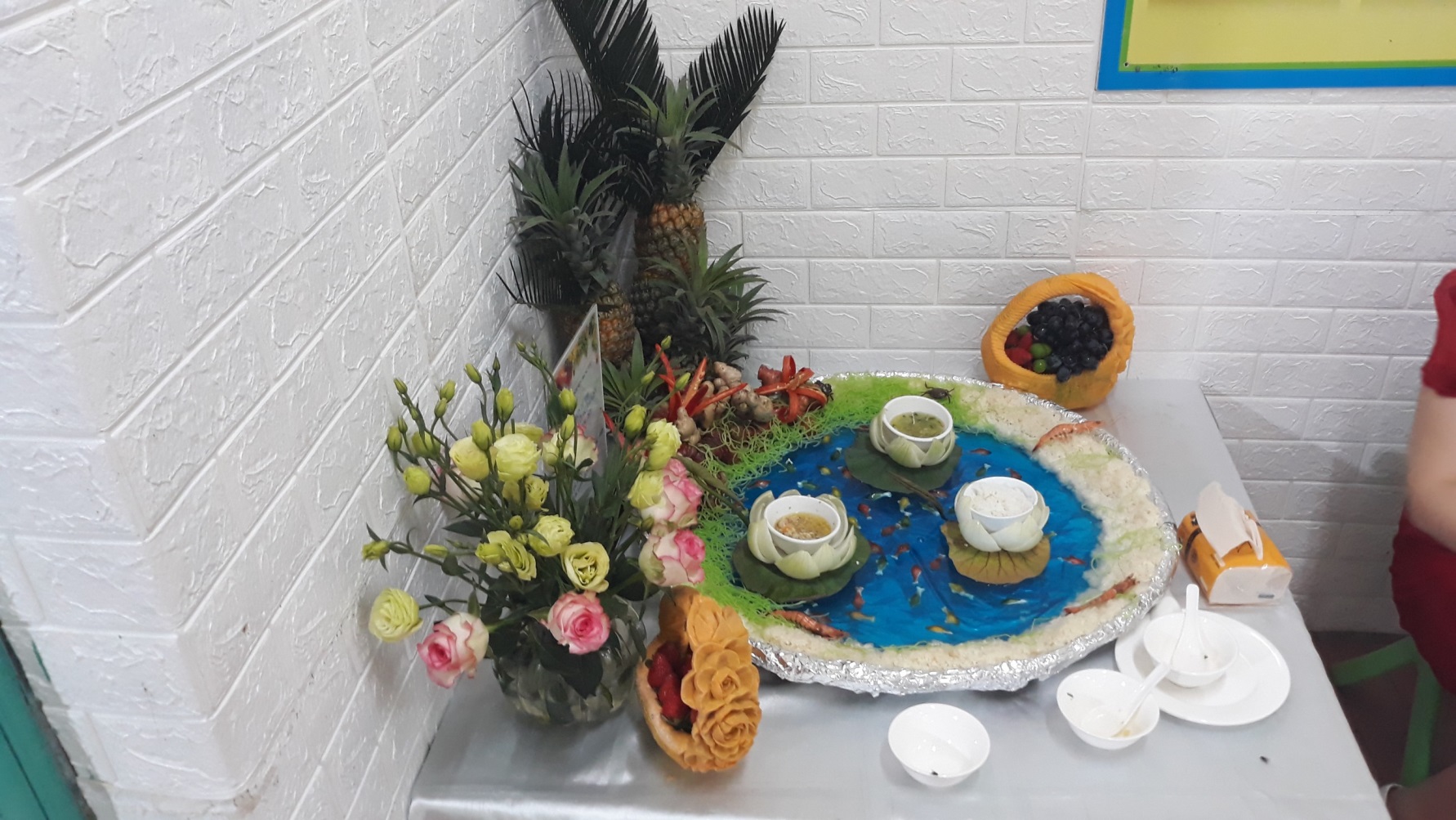 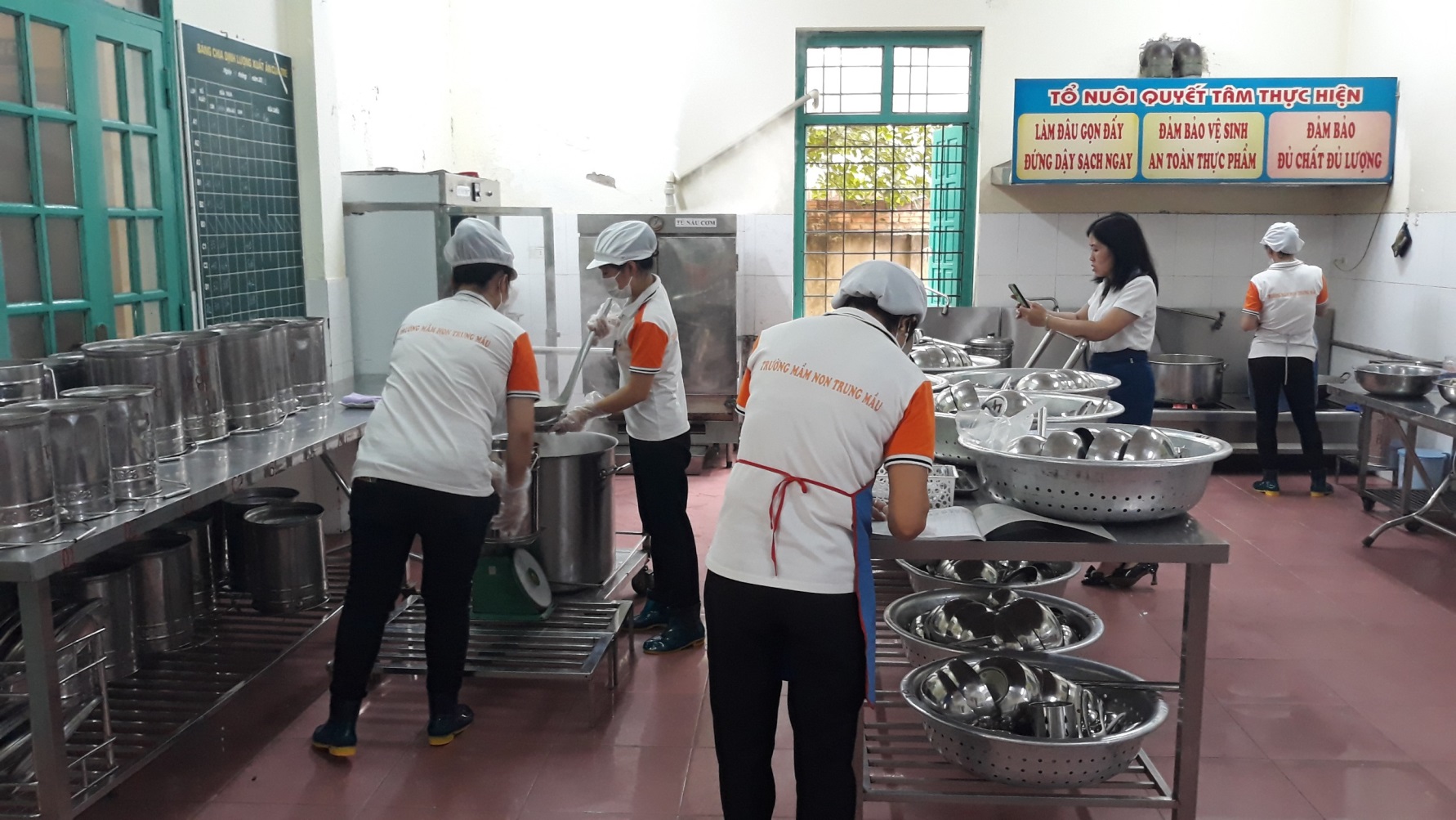 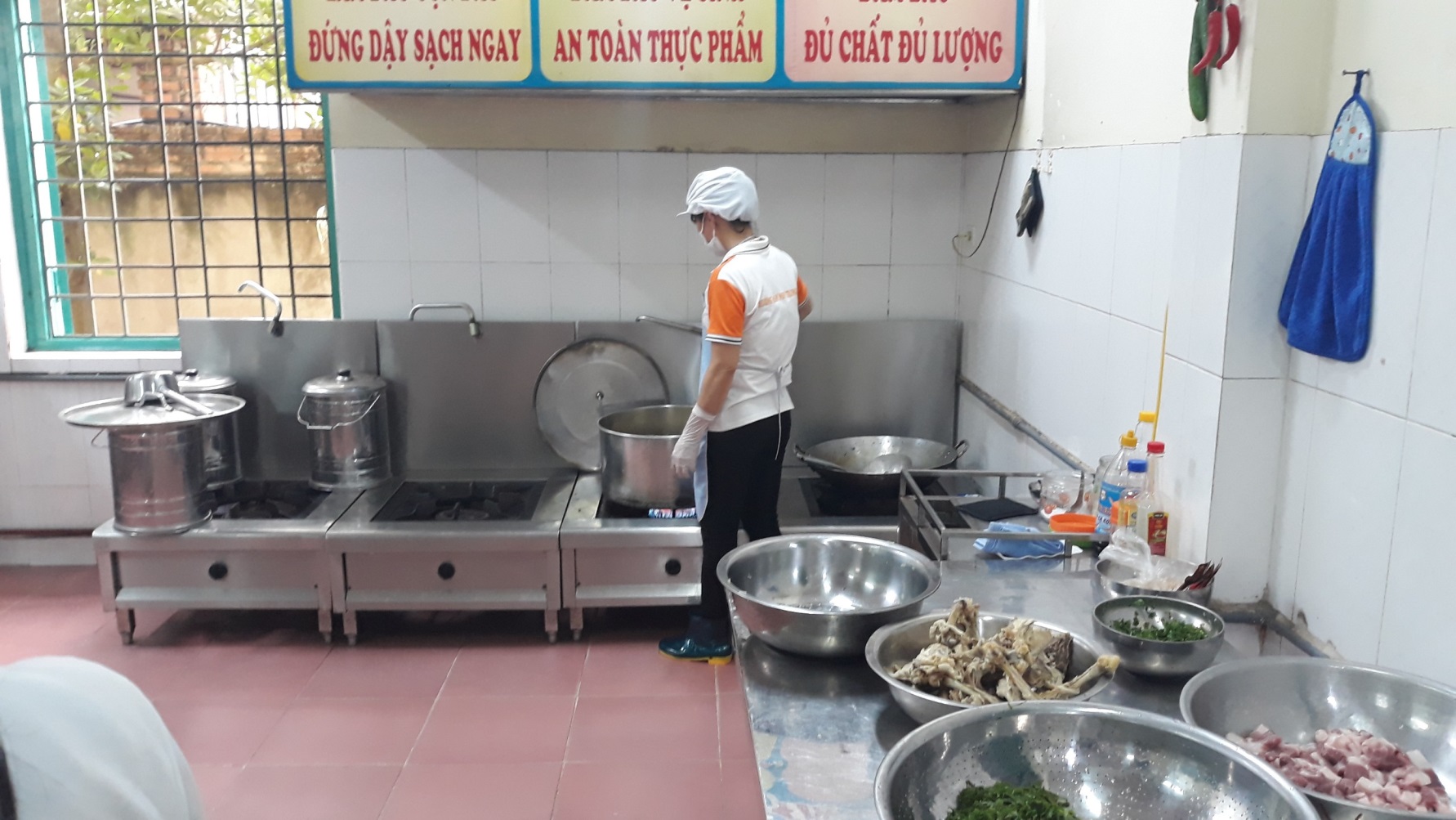 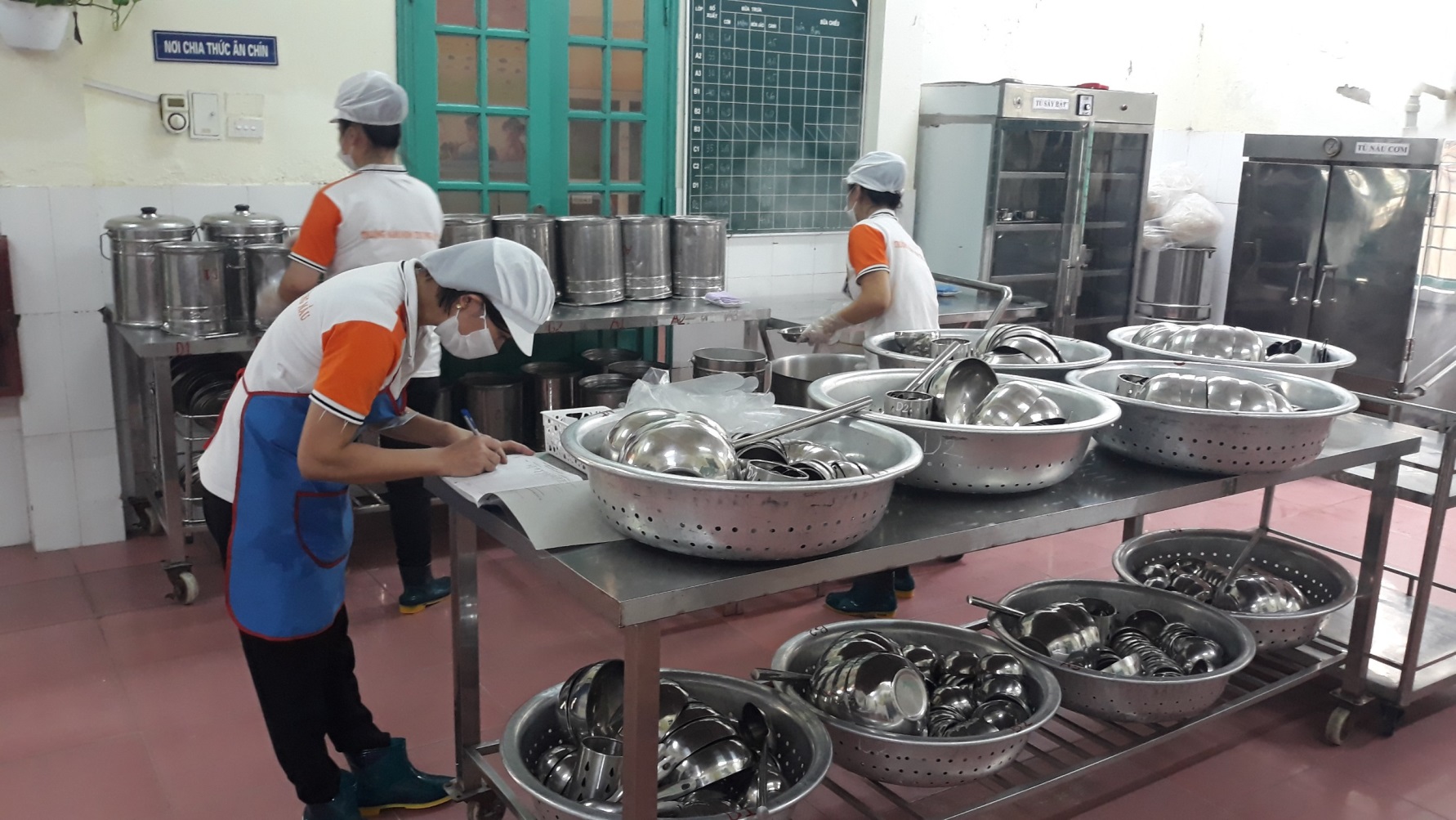 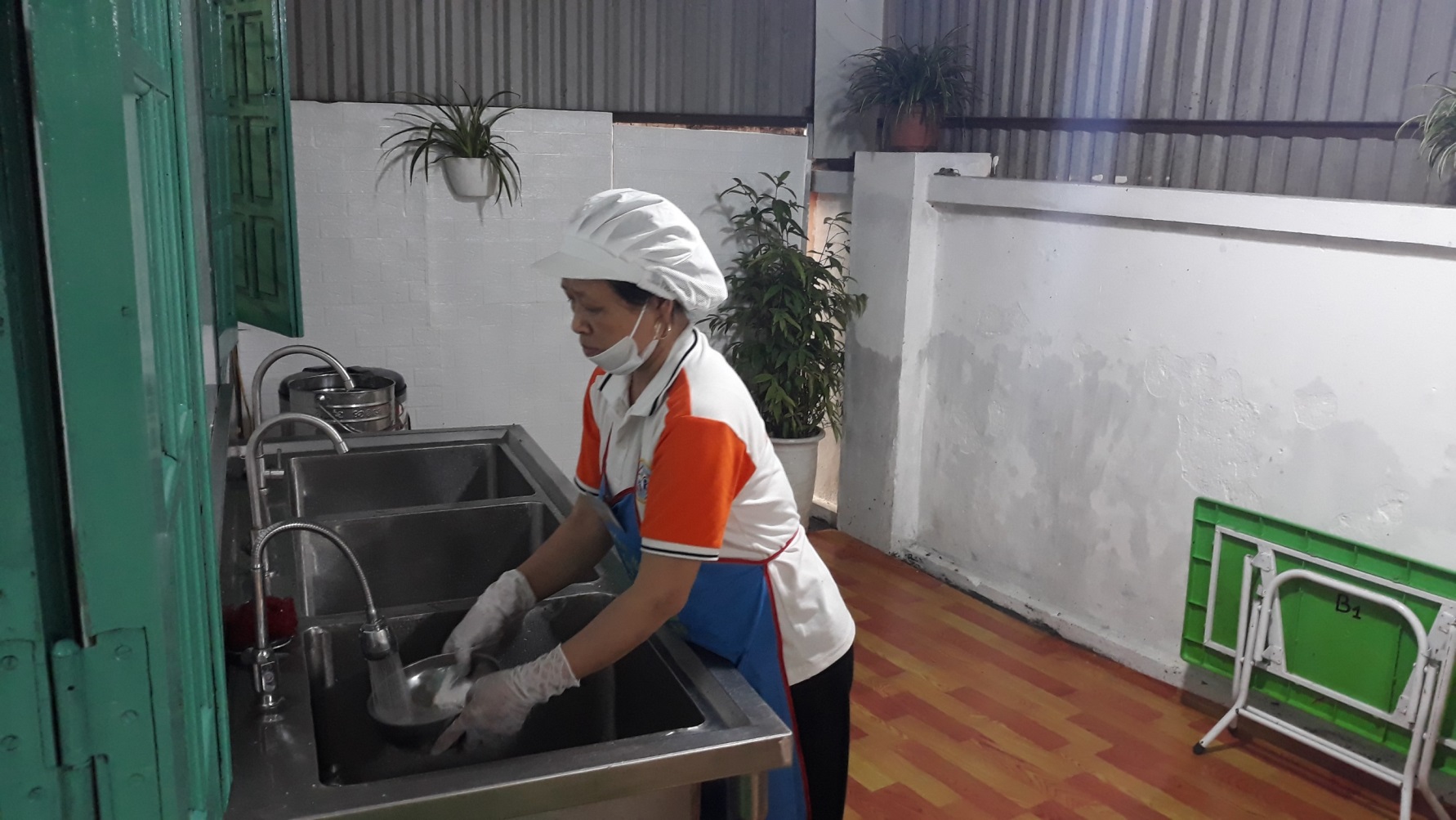 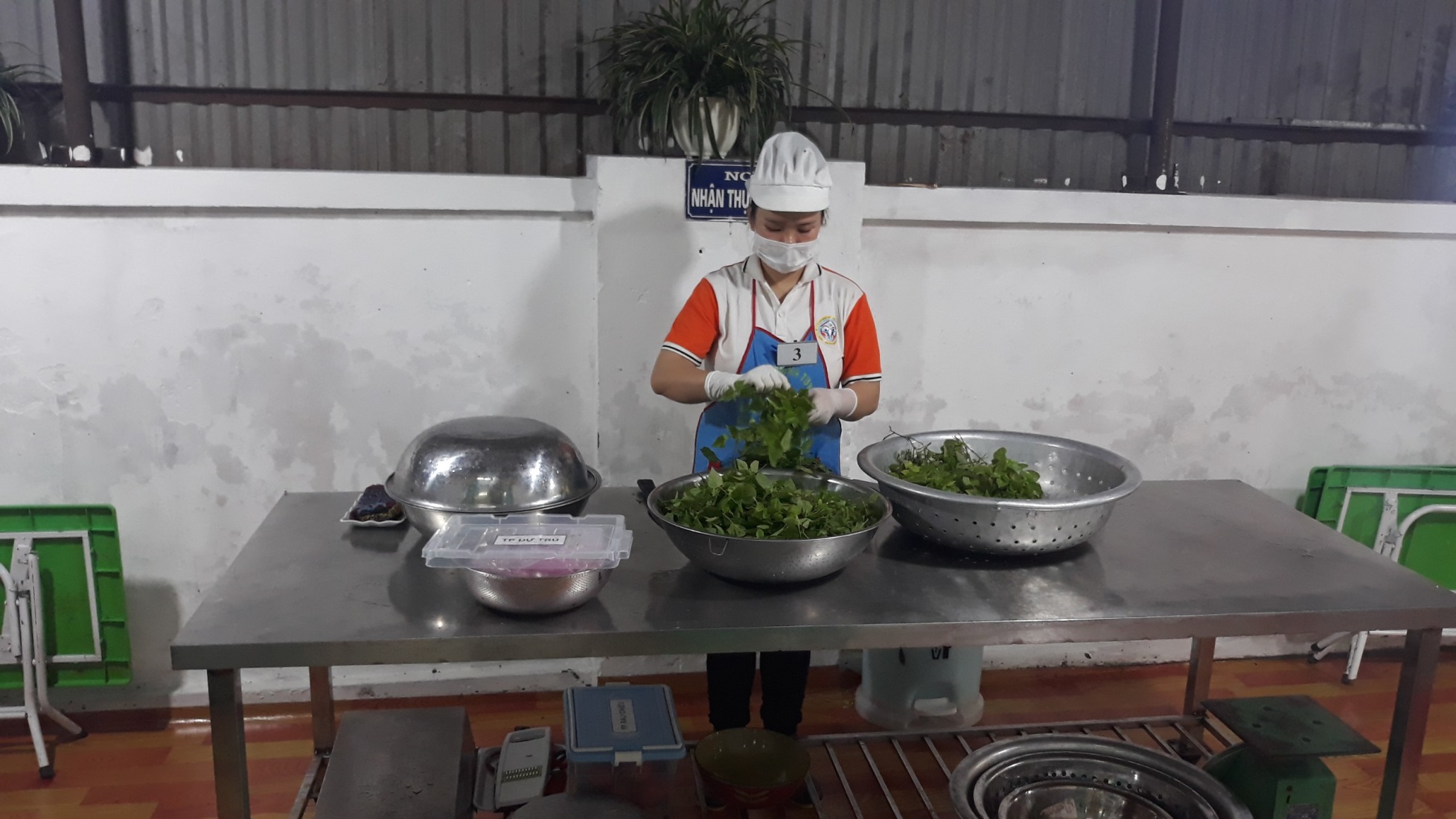 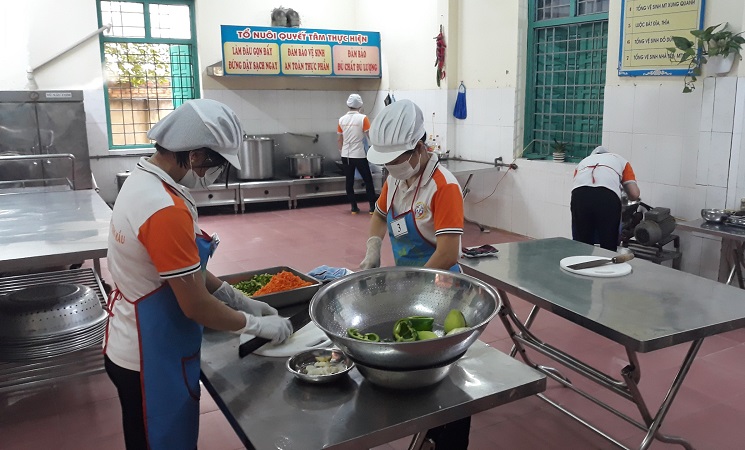 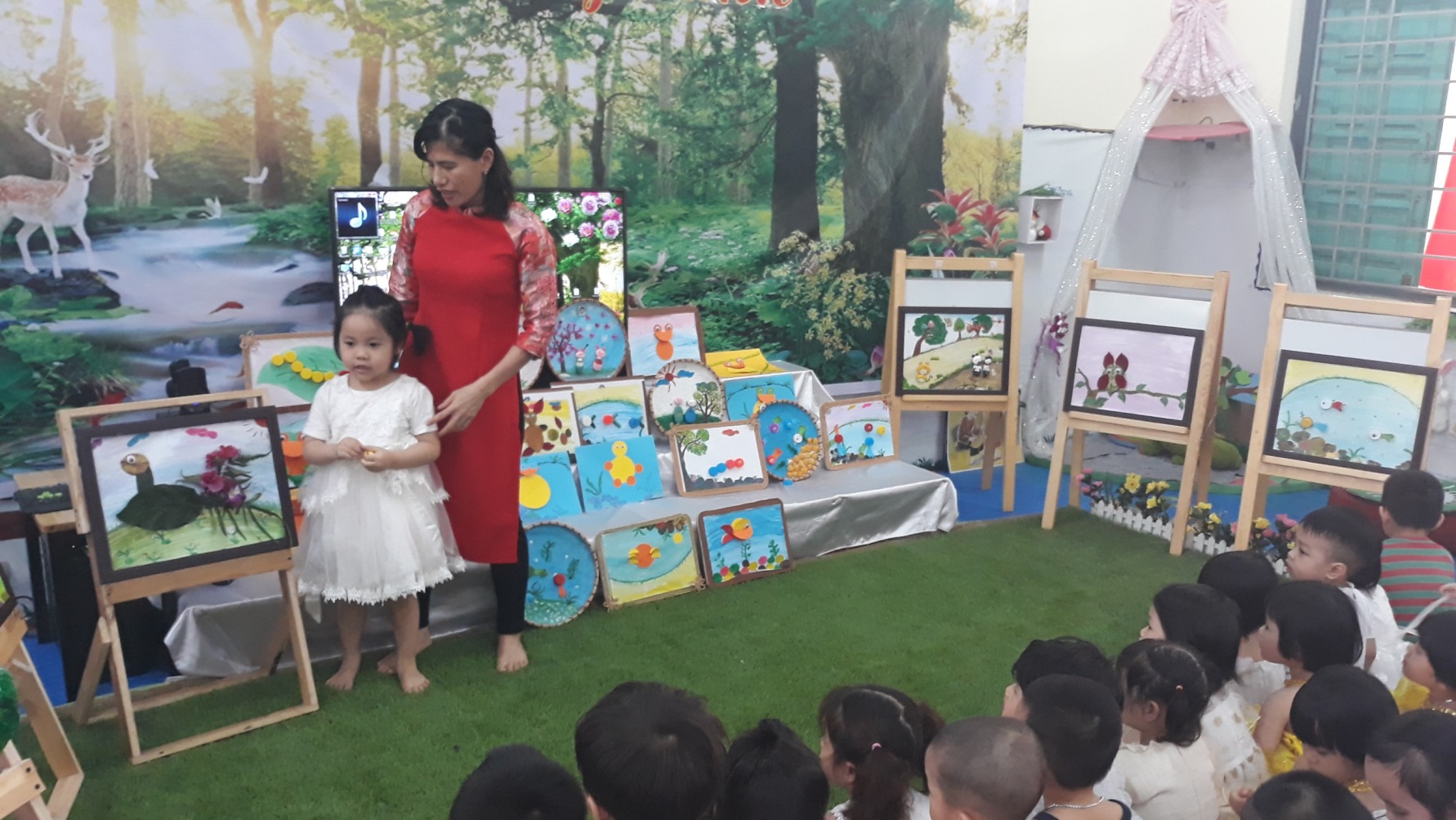 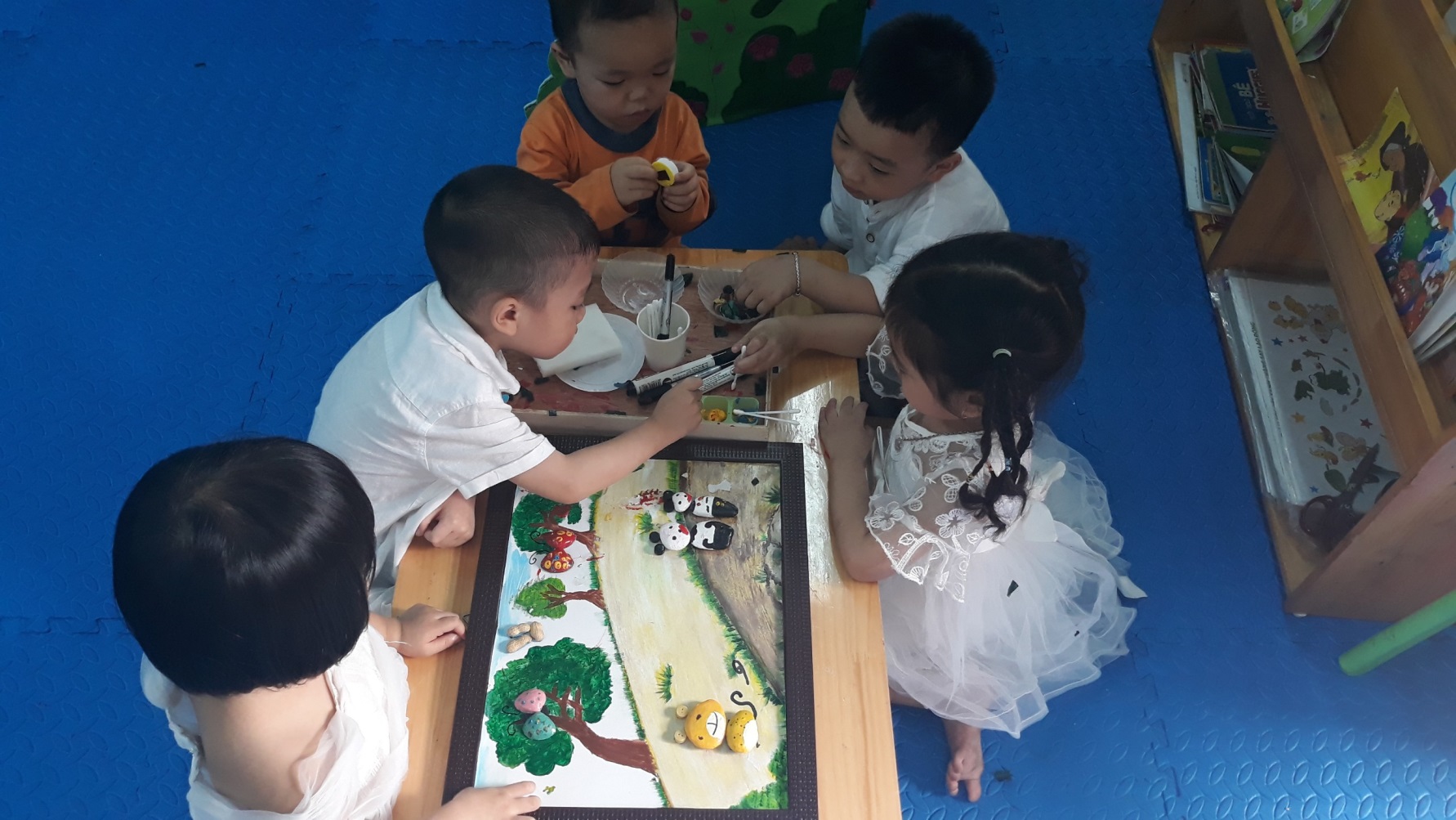 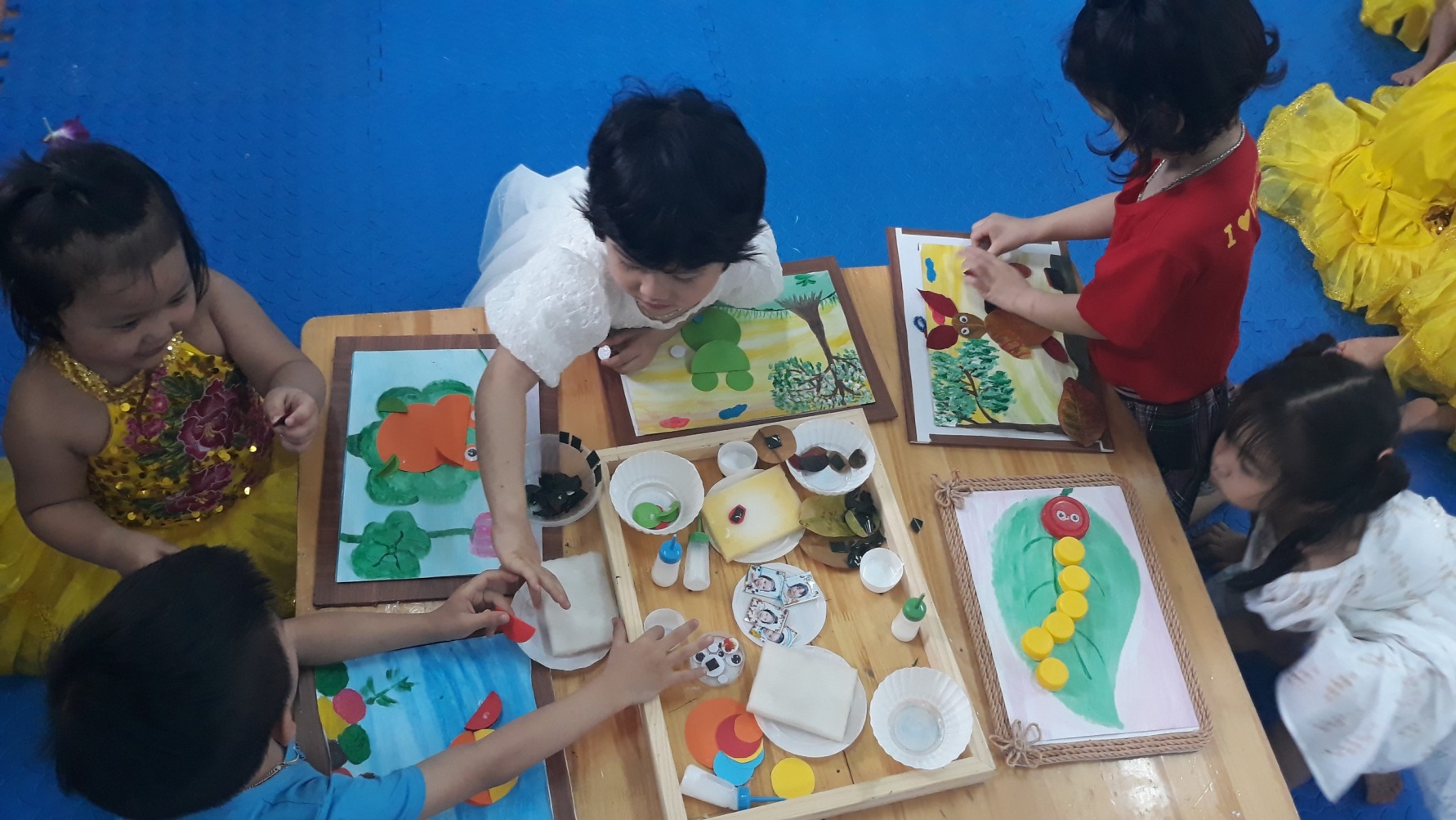 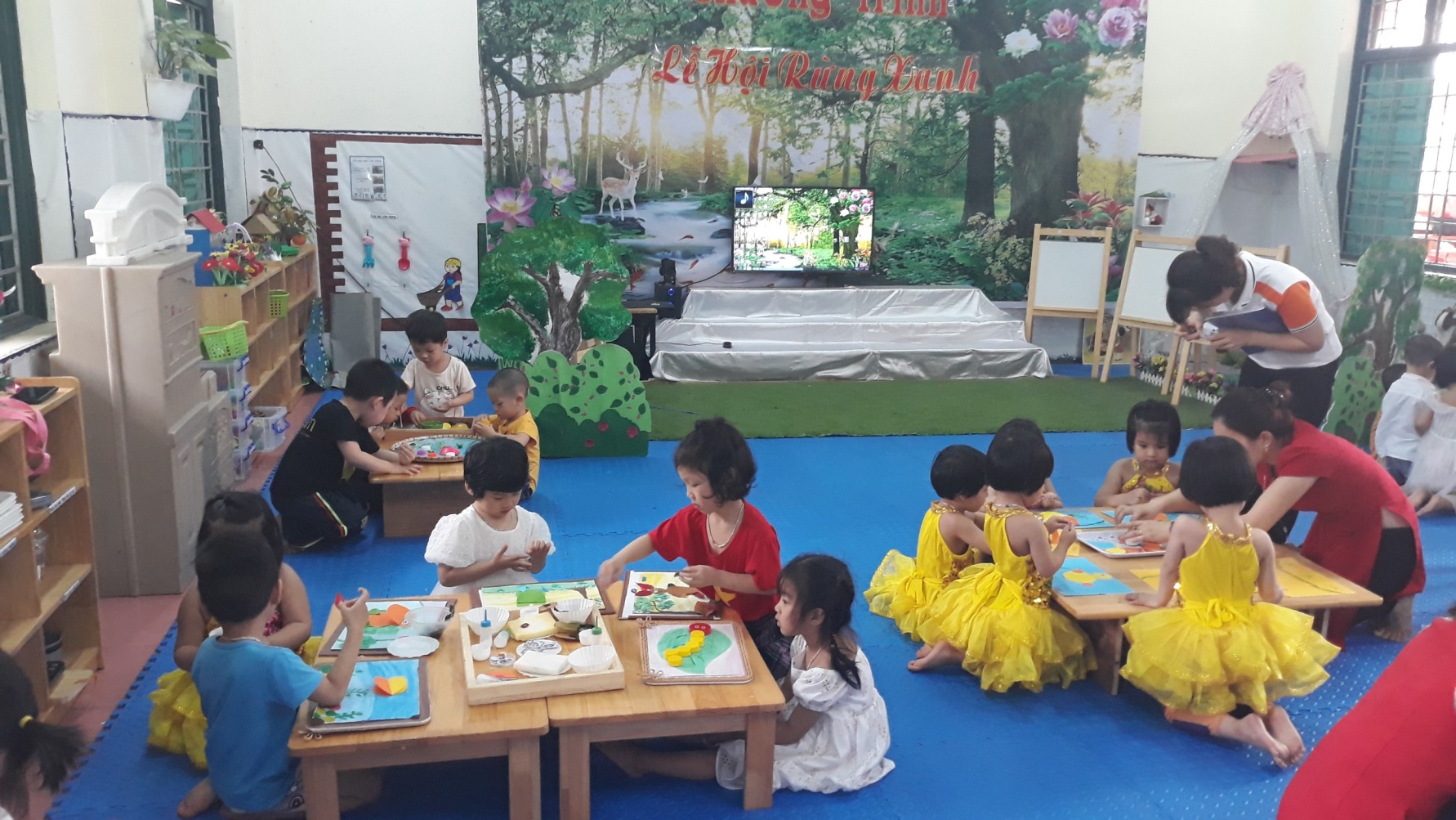 